Типовое положение о порядке рассмотрения заявлений о заключении договора о комплексном развитии территории по инициативе правообладателей, порядке рассмотрения заявлений о заключении дополнительного соглашения к договору о комплексном развитии территории по инициативе правообладателей, заявлений о намерениях правообладателей об одностороннем отказе от договора  о комплексном развитии территории по инициативе правообладателей и заключении соглашения о расторжении договора о комплексном развитии территории по инициативе правообладателейв целях размещения объектов нежилого назначения, в том числе линейных на территории Московской области 1. Предмет регулирования 1.1. Настоящее Положение устанавливает последовательность и сроки выполнения действий центральных исполнительных органов государственной власти Московской области,  органов местного самоуправления Московской области, заинтересованных лиц при рассмотрении заявлений о заключении договора о комплексном развитии территории по инициативе правообладателей, предусматривающего строительство, реконструкцию объектов капитального строительства нежилого назначения, в том числе линейных на территории Московской области (далее – Договор), рассмотрении заявлений о заключении дополнительного соглашения к Договору по инициативе правообладателей (далее – Дополнительное соглашение), заявлений о намерениях правообладателей об одностороннем отказе от Договора и заключении соглашения о расторжении Договора, требования к порядку их выполнения.1.2. Документация по планировке территории – проект планировки территории и проект межевания территории, включающие территорию, в отношении которой предполагается заключение Договора.1.3. Правообладатель – физическое или юридическое лицо, являющееся правообладателем земельных участков и (или) объектов недвижимого имущества, расположенных в границах территории, предполагаемой к комплексному развитию, в том числе лицо, которому земельные участки, находящиеся в государственной или муниципальной собственности и расположенные в границах этой территории, предоставлены в аренду или в безвозмездное пользование в соответствии с земельным законодательством. При этом срок действия его прав на земельный участок составляет на день заключения договора о комплексном развитии территории не менее чем пять лет (далее – Правообладатель).1.4. Сторонами Договора, Дополнительного соглашения, Соглашения о расторжении Договора являются:один или несколько (в случае если комплексное развитие территории осуществляется двумя и более Правообладателями земельных участков и (или) расположенных на них объектов недвижимого имущества) Правообладателей;уполномоченный орган местного самоуправления (руководитель или иное уполномоченное должностное лицо администрации муниципального образования). 1.5. Заключение Договора, Дополнительного соглашения, Соглашения о расторжении Договора осуществляется без взимания платы.2. Лица, имеющие право на обращение с инициативой о заключении Договора (Дополнительного соглашения), о намерениях об одностороннем отказе от Договора и заключении соглашения о расторжении Договора2.1. Лицами, имеющими право на обращение с заявлением о заключении Договора, Дополнительного соглашения (далее соответственно – Заявление о заключении Договора, Заявление о заключении Дополнительного соглашения), с заявлением о намерениях Правообладателя об одностороннем отказе от Договора и заключения соглашения о расторжении Договора (далее – Заявление об отказе от Договора) являются Правообладатели (далее – Заявители). 2.2. Интересы лиц, указанных в пунктах 2.1 настоящего Положения, могут представлять иные лица, действующие в интересах Заявителя на основании документа, удостоверяющего его полномочия, либо в соответствии с законодательством Российской Федерации (далее – представители Заявителя)3. Требования к порядку информирования о заключении Договора (Дополнительного соглашения), об отказе от Договора  3.1. Информация о порядке заключения Договора, Дополнительного соглашения, отказа от Договора размещается в электронном виде на Портале государственных и муниципальных услуг (функций) Московской области (далее – РПГУ) по адресу в сети Интернет: uslugi.mosreg.ru, и на официальном сайте уполномоченного органа местного самоуправления Московской области. 3.2. Перечень информации о графике (режиме) работы, контактные телефоны, адреса официальных сайтов уполномоченного органа местного самоуправления Московской области, многофункционального центра предоставления государственных и муниципальных услуг, Министерства строительного комплекса Московской области, приведены в Приложении 1 к настоящему Положению.4. Правовые основания заключения Договора (Дополнительного соглашения), отказа Договора4.1. Основным нормативным правовым актом, регулирующим порядок заключения Договора, Дополнительного соглашения, отказа от Договора является Градостроительный кодекс Российской Федерации.4.2. Список иных нормативных актов, применяемых при рассмотрении Заявления и принятии решения, приведен в Приложении 2 к настоящему Положению.5. Органы и организации, участвующие в заключении Договора (Дополнительного соглашения), в расторжении Договора5.1. Министерство строительного комплекса Московской области (далее - Минстрой Московской области) является исполнительным органом государственной власти, ответственным за прием и перенаправление в уполномоченный орган местного самоуправления Московской области поступивших посредством РПГУ заявлений о заключении Договора, Дополнительного соглашения и прилагаемых к нему документов при наличии ранее утвержденной документации по планировке территории через Единую информационную систему обеспечения выполнения государственных функций и предоставления государственных услуг в сферах аккредитации, лицензионной и разрешительной деятельности, планирования и учета результатов контрольных мероприятий (далее – ИС ЛОД). 5.2. Администрация ________________ (далее – Администрация) является уполномоченным органом местного самоуправления Московской области, ответственным за принятие решения о заключении Договора, в том числе за:5.2.1. Регистрацию и рассмотрение заявления о заключении Договора и документов, указанных в пункте 9.1 настоящего Положения, поступивших в Администрацию из Минстроя Московской области через ИС ЛОД;5.2.2. Формирование и направление межведомственных запросов.В случае, предусмотренном пунктом 6.2. настоящего Положения, решение о необходимости направления межведомственных запросов с целью их актуализации принимается Администрацией самостоятельно;5.2.3. проведение согласительных совещаний, в том числе с участием Заявителя (представителя Заявителя);5.2.4. оформление проекта Договора;5.2.5. обеспечение подписания со стороны уполномоченного должностного лица Администрации проекта Договора;5.2.6. размещение проекта Договора в ИС ЛОД;5.2.7. направление подписанного проекта Договора в многофункциональный центр предоставления государственных и муниципальных услуг (далее – МФЦ) для подписания Заявителем (представителем Заявителя);5.2.8. внесение сведений о заключённом Договоре в государственную информационную систему обеспечения градостроительной деятельности Московской области (далее – ИСОГД) в течении 10 дней с момента подписания сторонами Договора.5.3. Администрация при рассмотрении Заявления о заключении Договора взаимодействует с органами государственной власти и организациями, указанными в разделе 10 настоящего Положения.5.4.  Действия по подписанию со стороны Администрации проекта Договора осуществляют уполномоченные должностные лица Администрации.  Перечень уполномоченных должностных лиц Администрации утверждается организационно – распорядительным актом.5.5. Администрация обеспечивает передачу всех экземпляров подписанного проекта Договора в МФЦ для подписания Заявителем и последующей регистрации.5.6. Администрация является уполномоченным органом местного самоуправления Московской области, ответственным за принятие решения в отношении заключения Дополнительного соглашения, в том числе за:5.6.1. регистрацию и рассмотрение заявления о заключении Дополнительного соглашения и документов, указанных в пункте 9.2 настоящего Положения, поступивших в Администрацию из Минстроя Московской области через ИС ЛОД;5.6.2. формирование и направление межведомственных запросовПеречень межведомственных запросов определяется составом предлагаемых к изменению либо уточнению обязательств;5.6.3. проведение согласительных совещаний, в том числе с участием Заявителя (представителя Заявителя);5.6.4. оформление проекта Дополнительного соглашения по форме, указанной в Приложении 6 к настоящему Положению;5.6.5. обеспечение подписания со стороны уполномоченного должностного лица Администрации проекта Дополнительного соглашения;5.6.6. размещение проекта Дополнительного соглашения в ИС ЛОД;5.6.7. направление подписанного проекта Дополнительного соглашения в МФЦ для подписания Заявителем (представителем Заявителя);5.6.8. внесение сведений о заключённом Дополнительном соглашении в ИСОГД в течении 10 дней с момента подписания сторонами Дополнительного соглашения.5.7. Администрация при рассмотрении Заявления о заключении Дополнительного соглашения взаимодействует с органами государственной власти и организациями, указанными в разделе 10 настоящего Положения.5.8.  Действия по подписанию со стороны Администрации проекта Дополнительного соглашения осуществляют уполномоченные должностные лица Администрации.  Перечень уполномоченных должностных лиц Администрации утверждается организационно – распорядительным актом.5.9. Администрация обеспечивает передачу всех экземпляров подписанного проекта Дополнительного соглашения в МФЦ для подписания Заявителем и последующей регистрации.5.10. Администрация является уполномоченным органом местного самоуправления Московской области, ответственным за принятие решения по Заявлению об отказе от Договора, в том числе за:5.10.1. регистрацию и рассмотрение Заявления об отказе от Договора и документов, указанных в пункте 9.3 настоящего Положения, поступивших в Администрацию из Минстроя Московской области через ИС ЛОД;5.10.2. формирование и направление межведомственных запросов предусмотренных               п. 10.1.1 и 10.1.2 настоящего Положения;5.10.3. проведение согласительных совещаний, в том числе с участием Заявителя (представителя Заявителя);5.10.4. оформление проекта Соглашения о расторжении Договора по форме, указанной в Приложении 9 к настоящему Положению;5.10.5. обеспечение подписания со стороны уполномоченного должностного лица Администрации проекта Соглашения о расторжении Договора;5.10.6. размещение проекта Соглашения о расторжении Договора в ИС ЛОД;5.10.7. направление подписанного проекта Соглашения о расторжении Договора в МФЦ для подписания Заявителем (представителем Заявителя);5.10.8. внесение сведений о заключённом Соглашении о расторжении Договора в ИСОГД в течении 10 дней с момента подписания сторонами Соглашении о расторжении Договора.6. Основания для обращения и результат рассмотрения обращения6.1. Заявитель (представитель Заявителя) обращается за заключением Договора в следующих случаях:6.1.1 включения земельных участков в территории, в границах которых в соответствии с утвержденными правилами землепользования и застройки соответствующего муниципального образования предусматривается осуществление деятельности по комплексному и устойчивому развитию территории;6.1.2 намерения размещения объектов капитального строительства нежилого назначения, в том числе линейных на территории, включенной в зону комплексного и устойчивого развития территории согласно правилам землепользования и застройки соответствующего муниципального образования, и на которую утверждена документация по планировке территории;6.1.3 в течение 6 месяцев с даты получения копии решения уполномоченного органа местного самоуправления о комплексном развитии территории.6.2. В случае, если Заявителем (представителем Заявителя) была подано заявление на утверждение документации по планировке территории и заключение Договора, то после утверждения Минстроем Московской области документации по планировке территории в порядке, определенном Правительством Московской области, посредством ИС ЛОД автоматически запускается процесс для рассмотрения такого заявления Администрацией                       в части процедуры заключения Договора в порядке, установленном настоящим Положением.6.2.1. О запуске процесса рассмотрения Заявления, Заявитель уведомляется в Личном кабинете на РПГУ.6.3. Заявитель (представитель Заявителя) обращается за заключением Дополнительного соглашения в случае инициативы Заявителя по конкретизации либо уточнению условий обязательственных взаимоотношений сторон заключенного Договора, не противоречащих утверждённой документации по планировке территории применительно к рассматриваемой территории.6.4. Заявитель (представитель Заявителя) обращается с Заявлением об отказе от  Договора в случаях, если местным бюджетом на текущий финансовый год и плановый период не предусмотрены расходные обязательства муниципального образования по проектированию и строительству, предусмотренные Договором объектов коммунальной, транспортной, социальной инфраструктур, предусмотренных ч. 28 ст. 46.9 Градостроительного кодекса Российской Федерации.6.5. Результатом рассмотрения Заявления о заключении Договора является:6.5.1. подписанный уполномоченными должностными лицами Администрации проект Договора с приложениями, подготовленный по форме, указанной в Приложении 3 к настоящему Положению. 6.5.1.1. Заявителю в Личный кабинет на РПГУ направляется информационное письмо о порядке получения и подписания Заявителем оригиналов проекта Договора в МФЦ по форме, приведенной в Приложении 4 к настоящему Положению, с приложением электронного образа проекта Договора, подписанного уполномоченным должностным лицом Администрации в форме электронного документа, подписанного усиленной квалифицированной электронной подписью (далее – ЭП) уполномоченного должностного лица Администрации. 6.5.1.2. Оригиналы Договора, подписанные уполномоченным должностным лицом Администрации, направляются в МФЦ для подписания Заявителем. Количество экземпляров проекта Договора соответствует количеству участников Договора.6.5.1.3. Заявителю в течение 30 календарных дней со дня получения информационного письма, предоставлена возможность ознакомления с условиями проекта Договора, направленного в составе информационного письма, и подписания проекта Договора в МФЦ, выбранным при подаче Заявления. 6.5.1.4. После подписания Договора со стороны Заявителя, один экземпляр Договора направляется в Администрацию в порядке, установленном в соглашении о взаимодействии между Администрацией и МФЦ, остальные экземпляры Договора выдаются Заявителю в МФЦ. 6.5.2. Решение об отказе в заключении Договора оформляется по форме, установленной в Приложении 5 к настоящему Положению и направляется в форме электронного документа, подписанного ЭП уполномоченного должностного лица Администрации в личный кабинет Заявителя на РПГУ.6.6. Результатом рассмотрения Заявления о заключении Дополнительного соглашения является:6.6.1. подписанный уполномоченными должностными лицами Администрации проект Дополнительного соглашения с приложениями, подготовленный по форме, указанной в Приложении 6 к настоящему Положению. 6.6.1.1. Заявителю в Личный кабинет на РПГУ направляется информационное письмо о порядке получения и подписания Заявителем оригиналов проекта Дополнительного соглашения в МФЦ по форме, приведенной в Приложении 7 к настоящему Положению, с приложением электронного образа проекта Дополнительного соглашения, подписанного уполномоченным должностным лицом Администрации в форме электронного документа, подписанного усиленной квалифицированной ЭП уполномоченного должностного лица Администрации.6.6.1.2. Оригиналы Дополнительного соглашения, подписанные уполномоченным должностным лицом Администрации, направляются в МФЦ для подписания Заявителем. Количество экземпляров проекта Дополнительного соглашения соответствует количеству участников Дополнительного соглашения.6.6.1.3. Заявителю в течение 30 календарных дней со дня получения информационного письма, предоставлена возможность ознакомления с условиями проекта Дополнительного соглашения, направленного в составе информационного письма, и подписания проекта Дополнительного соглашения в МФЦ, выбранным при подаче Заявления. 6.6.1.4. После подписания Дополнительного соглашения со стороны Заявителя, один экземпляр Дополнительного соглашения направляется в Администрацию в порядке, установленном в соглашении о взаимодействии между Администрацией и МФЦ, остальные экземпляры Дополнительного соглашения выдаются Заявителю в МФЦ. 6.6.2. Решение об отказе в заключении Дополнительного соглашения оформляется по форме, установленной в Приложении 8 к настоящему Положению и направляется в форме электронного документа, подписанного ЭП уполномоченного должностного лица Администрации в личный кабинет Заявителя на РПГУ.6.7. Результатом рассмотрения Заявления об отказе от Договора является:6.7.1. подписанный уполномоченными должностными лицами Администрации проект Соглашения о расторжении Договора, подготовленный по форме, указанной в Приложении 9 к настоящему Положению. 6.7.1.1. Заявителю в Личный кабинет на РПГУ направляется информационное письмо о порядке получения и подписания Заявителем оригиналов проекта Соглашения о расторжении Договора в МФЦ по форме, приведенной в Приложении 10 к настоящему Положению, с приложением электронного образа проекта Соглашения о расторжении Договора, подписанного уполномоченным должностным лицом Администрации в форме электронного документа, подписанного усиленной квалифицированной ЭП уполномоченного должностного лица Администрации.6.7.1.2. Оригиналы Соглашения о расторжении Договора, подписанные уполномоченным должностным лицом Администрации, направляются в МФЦ для подписания Заявителем. Количество экземпляров проекта Соглашения о расторжении Договора соответствует количеству сторон Договора.6.7.1.3. Заявителю в течение 30 календарных дней со дня получения информационного письма, предоставлена возможность ознакомления с условиями проекта Соглашения о расторжении Договора, направленного в составе информационного письма, и подписания Соглашения о расторжении Договора в МФЦ, выбранным при подаче Заявления. 6.7.1.4. После подписания Соглашения о расторжении Договора со стороны Заявителя, один экземпляр Соглашения о расторжении Договора направляется в Администрацию в порядке, установленном в соглашении о взаимодействии между Администрацией и МФЦ, остальные экземпляры Соглашения о расторжении Договора выдаются Заявителю в МФЦ. 6.7.2. Решение об отказе в расторжении Договора оформляется по форме, установленной в Приложении 11 к настоящему Положению и направляется в форме электронного документа, подписанного ЭП уполномоченного должностного лица Администрации в личный кабинет Заявителя на РПГУ.6.8. Перечень должностных лиц Администрации, уполномоченных на подписание информационного письма или решения об отказе в заключении Договора (Дополнительного соглашения, Соглашения о расторжении Договора) устанавливается распорядительным документом руководителя Администрации. 6.9. МФЦ в случае не подписания Заявителем проекта Договора, проекта Дополнительного соглашения, проекта Соглашения о расторжении Договора, по истечении сроков, указанных соответственно в пунктах 6.5.1.3, 6.6.1.3, 6.7.1.3 настоящего Положения, в течении 3-х рабочих дней возвращает в Администрацию все экземпляры проекта Договора (проекта Дополнительного соглашения, проекта Соглашения о расторжении Договора).6.10. Администрация в течение 2-х рабочих дней после получения неподписанного проекта Договора из МФЦ осуществляет следующие действия:6.10.1 направляет Заявителю в личный кабинет на РПГУ информационное письмо об отзыве проекта Договора по форме, приведенной в Приложении 12 к настоящему Положению;6.10.2 в случае, предусмотренном пунктом 6.2. настоящего Положения направляет Заявителю в личный кабинет на РПГУ информационное письмо об отзыве проекта Договора и отмене Минстроем Московской области документации по планировке территории по форме, приведенной в Приложении 13 к настоящему Положению.6.10.3. в случае, предусмотренном пунктом 6.2. настоящего Положения информирует Минстрой Московской области в порядке межведомственного электронного взаимодействия об отзыве проекта Договора по причине не подписания со стороны Заявителя.6.11. Администрация в течение 2-х рабочих дней после получения неподписанного проекта Дополнительного соглашения из МФЦ направляет Заявителю в личный кабинет на РПГУ информационное письмо об отзыве проекта Дополнительного соглашения по форме, приведенной в Приложении 14 к настоящему Положению;6.12. Администрация в течение 2-х рабочих дней после получения неподписанного Заявителем проекта Соглашения о расторжении Договора из МФЦ направляет Заявителю в личный кабинет на РПГУ информационное письмо об отзыве проекта Соглашения о расторжении Договора по форме, приведенной в Приложении 15 к настоящему Положению.6.13. Факт рассмотрения Заявления о заключении Договора (Заявления о заключении Дополнительного соглашения, Заявления об отказе от Договора) с приложением результата рассмотрения Заявления фиксируется в ИС ЛОД.7. Срок регистрации Заявления о заключении Договора (Заявления о заключении Дополнительного соглашения, Заявления об отказе от Договора)Заявление о заключении Договора (Заявление о заключении Дополнительного соглашения, Заявления об отказе от Договора), поданное в электронной форме через РПГУ до 16:00 рабочего дня, регистрируется Администрацией в день его подачи. 7.2. Заявление о заключении Договора (Заявление о заключении Дополнительного соглашения, Заявление об отказе от Договора), поданное через РПГУ после 16:00 рабочего дня либо в нерабочий день, регистрируется Администрацией на следующий рабочий день.8. Срок рассмотрения Заявления о заключении Договора (Заявления о заключении Дополнительного соглашения, Заявления об отказе от Договора) и подписания проекта Договора, (проекта Дополнительного соглашения, проекта Соглашения о расторжении Договора) 8.1. Срок рассмотрения Заявления о заключении Договора и подписания проекта Договора, а также направления Заявителю в личный кабинет на РПГУ информационного письма о необходимости подписания проекта Договора в МФЦ составляет не более 25 календарных дней с даты регистрации Заявления о заключении Договора в Администрации.8.1.1. В случае принятия решения Администрацией об отсутствии необходимости направления межведомственных запросов предусмотренных пунктом 10 настоящего Положения, срок рассмотрения Заявления о заключении Договора и подписания проекта Договора, а также направления Заявителю в личный кабинет на РПГУ информационного письма о необходимости подписания проекта Договора в МФЦ составляет не более 20 календарных дней с даты регистрации Заявления о заключении Договора в Администрации.8.2. Срок рассмотрения Заявления о заключении Дополнительного соглашения и подписания проекта Дополнительного соглашения, а также направления Заявителю в личный кабинет на РПГУ информационного письма о необходимости подписания проекта Дополнительного соглашения в МФЦ составляет не более 20 календарных дней с даты регистрации Заявления о заключении Дополнительного соглашения в Администрации.8.2.1. В случае принятия решения Администрацией об отсутствии необходимости направления межведомственных запросов предусмотренных пунктом 10 настоящего Положения, срок рассмотрения Заявления о заключении Дополнительного соглашения и подписания проекта Дополнительного соглашения, а также направления Заявителю в личный кабинет на РПГУ информационного письма о необходимости подписания проекта Дополнительного соглашения в МФЦ составляет не более 15 календарных дней с даты регистрации Заявления о заключении Договора в Администрации.8.3. Срок рассмотрения Заявления об отказе от Договора и подписания проекта Соглашения о расторжении Договора, а также направления Заявителю в личный кабинет на РПГУ информационного письма о необходимости подписания проекта Соглашения о расторжении Договора в МФЦ составляет не более 15 календарных дней с даты регистрации Заявления об отказе от Договора в Администрации.8.3.1. В случае принятия решения Администрацией об отсутствии необходимости направления межведомственных запросов предусмотренных пунктом 10 настоящего Положения, срок рассмотрения Заявления об отказе от Договора и подписания Соглашения о расторжении Договора, а также направления Заявителю в личный кабинет на РПГУ информационного письма о необходимости подписания проекта Соглашения о расторжении Договора в МФЦ составляет не более 14 календарных дней с даты регистрации Заявления о заключении Договора в Администрации.8.4. В целях рассмотрения Заявления о заключении Договора, срок предоставления органами исполнительной власти сведений, указанных в разделе 10 настоящего Положения, не может превышать 20 календарных дней.8.5. В целях рассмотрения Заявления о заключении Дополнительного соглашения, Заявления об отказе от Договора, срок предоставления органами исполнительной власти сведений, указанных в разделе 10 настоящего Положения, не может превышать 15 календарных дней.9. Исчерпывающий перечень документов, необходимых для рассмотрения Заявления о заключении Договора (Заявления о заключении Дополнительного соглашения, Заявления об отказе от Договора) и подписания проекта Договора, (проекта Дополнительного соглашения, проекта Соглашения о расторжении Договора), представляемых Заявителем (представителем Заявителя)9.1 Исчерпывающий перечень документов, необходимых для рассмотрения Заявления о заключении Договора, представляемых Заявителем (представителем Заявителя).9.1.1. При обращении о заключении Договора непосредственно самим Заявителем представляются следующие обязательные документы:9.1.1.1 Заявление о заключении Договора по формам, приведенным в Приложении 16 (для юридических лиц и индивидуальных предпринимателей) и Приложении 17 (для физических лиц) к настоящему Положению, посредством заполнения электронной формы на РПГУ непосредственно самим Заявителем;9.1.1.2 документ, удостоверяющий личность Заявителя.9.1.2. При обращении о заключении Договора представителя Заявителя, уполномоченного на подписание и подачу документов, а также получение результата рассмотрения обращения, представляются следующие обязательные документы:9.1.2.1 Заявление о заключении Договора по формам, приведенным в Приложении 16 (для юридических лиц и индивидуальных предпринимателей) и Приложении 17 (для физических лиц) к настоящему Положению, посредством заполнения электронной формы на РПГУ представителем Заявителя, поданное от имени Заявителя;9.1.2.2 документ, удостоверяющий личность представителя Заявителя;9.1.2.3 документ, подтверждающий полномочия представителя Заявителя: для представителя юридического лица – нотариально заверенная доверенность либо доверенность за подписью руководителя юридического лица или иного уполномоченного лица, для представителя физического лица – нотариально заверенная доверенность.9.1.3. К Заявлению о заключении Договора прилагаются следующие документы:9.1.3.1. Проект Договора в соответствии с примерной формой Договора, в соответствии с Приложением 3 настоящего Положения, содержащий: 9.1.3.1.1. Соглашение о разграничении обязанностей по осуществлению мероприятий по комплексному развитию территории по инициативе правообладателей (в случае если комплексное развитие территории осуществляется двумя и более Правообладателями земельных участков и (или) расположенных на них объектов недвижимого имущества).9.1.3.1.2. Сведения о кадастровых номерах земельных участков, расположенных в границах развиваемой территории, в составе Заявления.9.1.3.1.3. Сведения о территории, в границах которой предполагается осуществление деятельности по комплексному и развитию территории на основании Договора (описание и эскиз границ территории).9.1.3.1.4. Сведения об утверждённой документации по планировке территории применительно к рассматриваемой территории.9.1.3.1.5. График исполнения обязательств в соответствии с примерной формой, приведенной в Приложении 18 к настоящему Положению.9.1.3.1.6. График благоустройства развиваемой территории аналогично требованиям, приведенным в пункте 9.1.3.1.5 настоящего Положения.9.2. Исчерпывающий перечень документов, необходимых для рассмотрения Заявления о заключении Дополнительного соглашения, представляемых Заявителем (представителем Заявителя).9.2.1. При обращении о заключении Дополнительного соглашения непосредственно самим Заявителем представляются следующие обязательные документы:9.2.1.1. Заявление о заключении Дополнительного соглашения по формам, приведенным в Приложении 19 (для юридических лиц и индивидуальных предпринимателей) и Приложении 20 (для физических лиц) к настоящему Положению, посредством заполнения электронной формы на РПГУ непосредственно самим Заявителем;9.2.1.2. документ, удостоверяющий личность Заявителя.9.2.1.3 документ, подтверждающий полномочия Заявителя на представление всех правообладателей, являющихся сторонами заключенного Договора с Администрацией применительно к рассматриваемой территории (в случае если сторонами Договора о комплексном развитии территории являются два и более правообладателя земельных участков и (или) расположенных на них объектов недвижимого имущества).9.2.2. При обращении о заключении Дополнительного соглашения представителя Заявителя, уполномоченного на подписание и подачу документов, а также получение результата рассмотрения обращения, представляются следующие обязательные документы:9.2.2.1 Заявление о заключении Дополнительного соглашения по формам, приведенным в Приложении 19 (для юридических лиц и индивидуальных предпринимателей) и Приложении 20 (для физических лиц) к настоящему Положению, посредством заполнения электронной формы на РПГУ подписанное представителем Заявителя, поданное от имени Заявителя;9.2.2.2 документ, удостоверяющий личность представителя Заявителя;9.2.2.3 документ, подтверждающий полномочия представителя Заявителя на представление всех правообладателей, являющихся сторонами заключенного Договора с Администрацией применительно к рассматриваемой территории (в случае если сторонами договора о комплексном развитии территории являются два и более правообладателя земельных участков и (или) расположенных на них объектов недвижимого имущества).9.2.2.4 документ, подтверждающий полномочия представителя Заявителя: для представителя юридического лица – нотариально заверенная доверенность либо доверенность за подписью руководителя юридического лица или иного уполномоченного лица, для представителя физического лица – нотариально заверенная доверенность.9.2.3. К Заявлению о заключении Дополнительного соглашения представляются следующие документы:9.2.3.1 Предлагаемый к заключению проект Дополнительного соглашения с приложениями, в соответствии с Приложением 6 настоящего Положения, содержащий:9.2.3.1.1. Сведения о Договоре о комплексном развитии территории применительно к рассматриваемой территории.9.2.3.1.2. График исполнения обязательств в соответствии с рекомендациями, приведенными в приложении 18 к настоящему Положению, в случае, если проект Дополнительного соглашения к Договору предполагает изменение соответствующих обязательств.9.2.3.1.3 График благоустройства развиваемой территории аналогично требованиям, приведенным в пункте 9.2.3.1.2 настоящего Положения, если проект Дополнительного соглашения к договору предполагает изменение соответствующих обязательств.9.2.3.1.4 Пояснительная записка, поясняющая цель заключения представленного проекта Дополнительного соглашения к Договору.9.2.3.1.5. Проект дополнительного соглашения к ранее заключенному соглашению о разграничении обязанностей по осуществлению мероприятий по комплексному развитию территории по инициативе правообладателей (в случае если комплексное развитие территории осуществляется двумя и более правообладателями земельных участков и (или) расположенных на них объектов недвижимого имущества). Упомянутое соглашение представляется в случае, если проект Дополнительного соглашения к договору предполагает изменение соответствующих обязательств Правообладателей.9.3 Исчерпывающий перечень документов, необходимых для рассмотрения Заявления  об отказе от Договора, представляемых Заявителем (представителем Заявителя).9.3.1. При обращении с целью отказа от Договора непосредственно самим Заявителем представляются следующие обязательные документы:9.3.1.1 Заявление (уведомление) об отказе от Договора по формам, приведенным в Приложении 21 (для юридических лиц и индивидуальных предпринимателей) и Приложении 22 (для физических лиц) к настоящему Положению, содержащее требования Заявителя по возмещению убытков (при наличии), причинённые Заявителю неисполнением Администрацией обязательств предусмотренных п. 3. ч. 14 ст. 46.9 Градостроительного кодекса Российской Федерации , посредством заполнения электронной формы на РПГУ непосредственно самим Заявителем;9.3.1.2 документ, удостоверяющий личность Заявителя.9.3.1.3 документ, подтверждающий полномочия Заявителя на представление всех правообладателей, являющихся сторонами заключенного Договора с Администрацией, о согласии на односторонний отказ от Договора  (в случае если сторонами Договора о комплексном развитии территории являются два и более правообладателя земельных участков и (или) расположенных на них объектов недвижимого имущества).9.3.2. При обращении об отказе от Договора представителя Заявителя, уполномоченного на подписание и подачу документов, а также получение результата рассмотрения обращения, представляются следующие обязательные документы:9.3.2.1 Заявление (уведомление) об отказе от Договора по формам, приведенным в Приложении 21 (для юридических лиц и индивидуальных предпринимателей) и Приложении 22 (для физических лиц) к настоящему Положению, содержащее требования Заявителя по возмещению убытков (при наличии), причинённые Заявителю неисполнением Администрацией обязательств предусмотренных п. 3. ч. 14 ст. 46.9 Градостроительного кодекса Российской Федерации, посредством заполнения электронной формы на РПГУ представителем Заявителя, поданное от имени Заявителя;9.3.2.2 документ, удостоверяющий личность представителя Заявителя;9.3.2.3 документ, подтверждающий полномочия представителя Заявителя на представление всех правообладателей, являющихся сторонами заключенного Договора с Администрацией, о согласии на односторонний отказ от Договора (в случае если сторонами Договора о комплексном развитии территории являются два и более правообладателя земельных участков и (или) расположенных на них объектов недвижимого имущества).9.3.2.4 документ, подтверждающий полномочия представителя Заявителя: для представителя юридического лица – нотариально заверенная доверенность либо доверенность за подписью руководителя юридического лица или иного уполномоченного лица, для представителя физического лица – нотариально заверенная доверенность.9.4. Администрация не вправе требовать предоставления дополнительных документов от Заявителя (представителя Заявителя), кроме указанных в пунктах 9.1 – 9.3 настоящего Положения.9.5. В случае, предусмотренном пунктом 6.2 настоящего Положения, предоставление документов согласно пунктам 9.1 настоящего Положения не требуется.10. Исчерпывающий перечень документов, необходимых для рассмотрения Заявления, находящихся в распоряжении органов государственной власти10.1. В целях рассмотрения Заявления о заключении Договора Администрацией запрашиваются:10.1.1. в Управлении Федеральной службы государственной регистрации, кадастра и картографии по Московской области:– выписка из Единого государственного реестра недвижимости об объектах недвижимости; выписка из Единого государственного реестра недвижимости об основных характеристиках и зарегистрированных правах на объекты недвижимости (для получения общих данных в отношении земельных участков (кадастровый номер участка, адрес, категория земель, площадь, разрешенное использование и др.), информации о наличии и расположении объектов, построек на территории, а также сведений об обременениях и ограничениях, существующих на участке; описание поворотных точек границ и др.) – в Управлении Федеральной службы государственной регистрации, кадастра и картографии по Московской области;10.1.2. в Федеральной налоговой службе Российской Федерации (для проверки полномочий лица, подписавшего заявление и/или выдавшего доверенность);– выписка (сведения) из Единого государственного реестра юридических лиц (при обращении юридических лиц) или из Единого государственного реестра индивидуальных предпринимателей (при обращении индивидуальных предпринимателей) - в Федеральной налоговой службе Российской Федерации (для проверки полномочий лица, подписавшего заявление и/или выдавшего доверенность);10.1.3. в Министерстве жилищно-коммунального хозяйства Московской области и государственном казенном учреждении Московской области «Агентство развития коммунальной инфраструктуры» для определения мероприятий, необходимых для достижения параметров комплексного и устойчивого развития территории, установленных Правилами землепользования и застройки соответствующего муниципального образования: информация о наличии свободных мощностей теплоэнергетического комплекса (систем тепло- и водоснабжения, санитарной очистки и инженерного оборудования) на конкретной территории, а также предложения по развитию инженерной инфраструктуры, которые необходимо выполнить в рамках реализации проекта, о включении мероприятий по развитию инженерной инфраструктуры в программы комплексного развития систем коммунальной инфраструктуры поселения, городского округа;10.1.4. в Министерстве имущественных отношений Московской области для определения законных оснований действия оформленных земельно-имущественных отношений: об оформленных земельно-имущественных отношениях на рассматриваемую территорию, с указанием категории, вида разрешенного использования земельных участков, срока действия и особых условий (в отношении публичной собственности);10.1.5. в Министерстве сельского хозяйства и продовольствия Московской области для определения ограничений по осуществлению градостроительной деятельности и возможности заключения Договора: сведения об отнесении участка к особо ценным сельскохозяйственным угодьям, наличии мелиорированных земель в границах рассматриваемого земельного участка;10.1.6. в Министерстве экологии и природопользования Московской области для определения ограничений по осуществлению градостроительной деятельности и возможности заключения Договора: сведения об особо охраняемых природных территориях (в том числе территориях федерального значения), режимах использования и ограничениях размещения объектов капитального строительства на указанных территориях, сведения о наличии либо отсутствии общераспространенных полезных ископаемых в недрах, сведения о зонах санитарной охраны источников питьевого водоснабжения, сведения о наличии водоохранных зон, прибрежно-защитных и береговых полос (для объектов федерального, регионального и местного значения);10.1.7. в Министерстве энергетики Московской области для определения возможностей и планируемой нагрузки на топливно-энергетический комплекс и возможности заключения Договора: информация (сведения) о наличии резерва мощностей систем электроснабжения и газоснабжения на территории муниципального района/городского округа;10.1.8. в Комитете лесного хозяйства Московской области для определения ограничений по осуществлению градостроительной деятельности и возможности заключения Договора: сведения о наличии наложения земельных участков, предусмотренных к застройке, на земли лесного фонда с указанием координат и площади наложения (при наличии);10.1.9. в Министерстве транспорта и дорожной инфраструктуры Московской области для определения мероприятий, необходимых для достижения параметров комплексного и устойчивого развития территории, установленных Правилами землепользования и застройки соответствующего муниципального образования: информация о запланированных и проводимых мероприятиях по развитию дорожно-транспортной инфраструктуры на прилегающих территориях; о возможностях подключения к существующей улично-дорожной сети, а также о включении мероприятий по созданию и (или) развитию объектов дорожно-транспортной инфраструктуры в программы комплексного развития транспортной инфраструктуры поселения, городского округа;10.1.10. в Главном управлении культурного наследия Московской области для определения ограничений по осуществлению градостроительной деятельности и их учете в проекте Договора: сведения об объектах культурного наследия (в том числе об объектах культурного наследия федерального значения), территориях объектов культурного наследия, зонах охраны объектов культурного наследия, об утверждении и разработке режимов использования земель и градостроительных регламентов в границах рассматриваемых зон, высотных и иных ограничениях застройки, о защитных зонах объектов культурного наследия;10.1.11. в Главном управлении архитектуры и градостроительства Московской области сводное заключение о соответствии документации утвержденным документам территориального планирования, правилам землепользования и застройки, нормативам градостроительного проектирования, нормам федерального законодательства, законодательства Московской области, требованиям технических регламентов, сводов правил с учетом материалов и результатов инженерных изысканий, границ территорий, зон охраны и защитных зон объектов культурного наследия, включенных в единый государственный реестр объектов культурного наследия (памятников истории и культуры) народов Российской Федерации, границ территорий выявленных объектов культурного наследия, границ зон с особыми условиями использования территорий, утвержденной документации по планировке территории;10.2. В целях рассмотрения Заявления о заключении Договора в случае, предусмотренном пунктом 6.2. настоящего Положения, Администрацией запрашиваются документы, указанные в пункте 10.1 настоящего Положения, с учетом положений пункта 5.2.2 настоящего Положения;10.3. В целях рассмотрения Заявления о заключении Дополнительного соглашения Администрацией запрашиваются документы, указанные в пункте 10.1 настоящего Положения, с учетом положений пункта 5.6.2 настоящего Положения;10.4. В целях рассмотрения Заявления об отказе от Договора Администрацией запрашиваются документы, указанные в пункте 10.1.1 и 10.1.2 настоящего Положения;10.5. Администрация принимает решение о заключении Договора с учетом соблюдения требований Градостроительного кодекса Российской Федерации, соответствия планируемых мероприятий программам комплексного развития систем коммунальной, транспортной, социальной инфраструктуры с учетом заключенных на рассматриваемую территорию инвестиционных и муниципальных контрактов (договоров), соглашений со всеми неотъемлемыми документами к ним.10.5.1. Администрация не вправе требовать от Заявителя (представителя Заявителя) представления документов и информации, указанных в п. 10.1 настоящего Положения. 10.5.2. Администрация не вправе требовать от Заявителя (представителя Заявителя) предоставления информации и осуществления действий, не предусмотренных настоящим Положением.10.6. Администрация принимает решение о заключении Дополнительного соглашения с учетом соблюдения требований Градостроительного кодекса Российской Федерации, соответствия планируемых мероприятий программам комплексного развития систем коммунальной, транспортной, социальной инфраструктуры с учетом заключенных на рассматриваемую территорию инвестиционных и муниципальных контрактов (договоров), соглашений со всеми неотъемлемыми документами к ним.10.6.1. Администрация не вправе требовать от Заявителя (представителя Заявителя) представления документов и информации, указанных в п. 10.1 настоящего Положения. 10.6.2. Администрация не вправе требовать от Заявителя (представителя Заявителя) предоставления информации и осуществления действий, не предусмотренных настоящим Положением.10.7. Администрация принимает решение о заключении Соглашения о расторжении Договора с учетом соблюдения требований Градостроительного кодекса Российской Федерации.10.7.1. Администрация не вправе требовать от Заявителя (представителя Заявителя) представления документов и информации, указанных в п. 10.1.1, 10.1.2 настоящего Положения. 10.7.2. Администрация не вправе требовать от Заявителя (представителя Заявителя) предоставления информации и осуществления действий, не предусмотренных настоящим Положением.10.8. Документы предусмотренные пунктом 10.1 настоящего Положения могут быть представлены заявителем (представителем Заявителя) по собственной инициативе.11. Исчерпывающий перечень оснований для отказа в регистрации Заявления о заключении Договора (Заявления о заключении Дополнительного соглашения, Заявления об отказе от договора Договора)11.1. Основаниями для отказа в регистрации Заявления о заключении Договора (Заявления о заключении Дополнительного соглашения, Заявления об отказе от Договора) являются:11.1.1. Представление заявления, оформленного с нарушением требований настоящего Положения, в том числе некорректное (неполное либо неправильное) заполнение обязательных полей в форме заявления.11.1.2. Представление документов, содержащих противоречивые сведения, незаверенные исправления, подчистки, помарки.11.1.3. Представление электронных образов документов, не позволяющих в полном объеме прочитать текст документа и/или распознать реквизиты документа.11.1.4. Подача Заявления и иных документов в электронной форме, подписанных с использованием простой электронной подписи, не принадлежащей Заявителю (представителю Заявителя).11.1.5. Представление документов в электронном виде, не соответствующих описанию, указанному в разделе 15 настоящего Положения.11.1.6. Отсутствие утвержденной документации по планировке территории на территорию, в отношении которой подготовлен проект Договора (проект Дополнительного соглашения).11.2. Основаниями для отказа в регистрации Заявления о заключении Договора также являются:11.2.3. Представление документов, предусмотренных пунктом 9.1 настоящего Положения, утративших силу или срок действия которых истечет до даты заключения Договора, в соответствии со сроком, установленным в пункте 8.1. настоящего Положения.11.2.4. Представление неполного комплекта документов, предусмотренного пунктом 9.1 настоящего Положения.11.3. Основаниями для отказа в регистрации Заявления о заключении Дополнительного соглашения также являются:11.3.1. Представление документов, предусмотренных пунктом 9.2 настоящего Положения, утративших силу или срок действия которых истечет до даты заключения Дополнительного соглашения, в соответствии со сроком, установленным в пункте 8.2 настоящего Положения.11.3.2. Представление неполного комплекта документов, предусмотренного пунктом 9.2 настоящего Положения.11.3.4 Отсутствие действующего договора о комплексном развитии территории применительно к рассматриваемой территории.11.4. Основаниями для отказа в регистрации Заявления об отказе от Договора также является:11.4.1. Представление документов, предусмотренных пунктом 9.3 настоящего Положения, утративших силу или срок действия которых истечет до даты заключения Дополнительного соглашения, в соответствии со сроком, установленным в пункте 8.3 настоящего Положения.11.4.2. Представление неполного комплекта документов, предусмотренного пунктом 9.3 настоящего Положения.11.4.3. Отсутствие действующего договора о комплексном развитии территории применительно к рассматриваемой территории.11.5. Решение об отказе в регистрации Заявления о заключении Договора оформляется по форме согласно Приложению 23 к настоящему Положению в виде электронного документа, подписанного ЭП уполномоченного должностного лица Администрации, и направляется в личный кабинет Заявителя (представителя Заявителя) на РПГУ не позднее первого рабочего дня, следующего за днем подачи Заявления.11.6. Решение об отказе в регистрации Заявления о заключении Дополнительного соглашения оформляется по форме согласно Приложению 24 к настоящему Положению в виде электронного документа, подписанного ЭП уполномоченного должностного лица Администрации, и направляется в личный кабинет Заявителя (представителя Заявителя) на РПГУ не позднее первого рабочего дня, следующего за днем подачи Заявления.11.7. Решение об отказе в регистрации Заявления об отказе Договора оформляется по форме согласно Приложению 25 к настоящему Положению в виде электронного документа, подписанного ЭП уполномоченного должностного лица Администрации, и направляется в личный кабинет Заявителя (представителя Заявителя) на РПГУ не позднее первого рабочего дня, следующего за днем подачи Заявления.12. Перечень оснований для отказа в заключении Договора (заключении Дополнительного соглашения, заключении Соглашения о расторжении Договора)12.1. Основанием для отказа в заключении Договора (Дополнительного соглашения), является:12.1.1. несоответствие предлагаемых параметров развития территории параметрам комплексного и устойчивого развития территории, предусмотренных градостроительными регламентами Правил землепользования и застройки поселения, городского округа;12.1.2. несоответствие утвержденной документации по планировке территории применительно к рассматриваемой территории;12.1.3. несоответствие нормам статьи 46.9 Градостроительного кодекса Российской Федерации, действующему законодательству Российской Федерации, в том числе в части графика строительства, предусматривающего опережающее проектирование, строительство, реконструкцию объектов коммунальной, транспортной, социальной инфраструктур, необходимых для функционирования объектов капитального строительства и обеспечения жизнедеятельности граждан;12.1.4. несоответствие предлагаемого развития утвержденным документам территориального планирования Российской Федерации, Московской области, муниципальных образований Московской области;12.1.5. несоответствие программам комплексного развития систем коммунальной инфраструктуры поселения, городского округа; 12.1.6. несоответствие программам комплексного развития транспортной инфраструктуры поселения, городского округа;12.1.7. несоответствие программам комплексного развития социальной инфраструктуры поселения, городского округа;12.1.8. несоответствие в части включения в границы развиваемой территории земель лесного фонда, предлагаемых к застройке;12.1.9. несоответствие предлагаемых к размещению объектов правовому режиму земельных участков, включенных в границы развиваемой территории, определенному Земельным кодексом Российской Федерации согласно принадлежности таких земельных участков к той или иной категории земель.12.1.10. отсутствие прав на земельные участки и (или) расположенные на них объекты недвижимости (права собственности, права аренды либо безвозмездного пользования) у Заявителя, либо если срок действия его прав на земельный участок составляет на день заключения Договора менее чем пять лет;12.2. Основанием для отказа в заключении Договора также является несоответствие правилам землепользования и застройки поселения, городского округа, в части отсутствия в правилах землепользования и застройки зоны комплексного и устойчивого развития территории, установленной на представленную заявителем к рассмотрению территорию.12.3. Основанием для отказа в заключении Дополнительного соглашения также является несоответствие представленного Дополнительного соглашения действующему Договору о комплексном развитии территории применительно к рассматриваемой территории.12.4. Основанием для отказа в расторжении Договора является отсутствие основания для одностороннего отказа от Договора (исполнения договора) предусмотренного ч. 28 ст. 46.9 Градостроительного кодекса Российской Федерации.12.5. Заявитель вправе отказаться от заключения Договора (Дополнительного соглашения, Соглашения о расторжении Договора), на основании письменного заявления, написанного в свободной форме, направив по адресу электронной почты Администрации или обратившись в Администрацию лично.12.6. Заявитель имеет право отозвать Заявление о заключении Договора (Дополнительного соглашения), Заявление об отказе от Договора в период с момента регистрации заявления до даты принятия решения.12.7. Отказ от заключения Договора (Дополнительного соглашения) не препятствует повторному обращению Заявителя в Администрацию с заявлением о заключении Договора (Дополнительного соглашения). 13. Способы подачи Заявителем (представителем Заявителя) документов для заключения договора, (заключении Дополнительного соглашения), об отказе от Договора13.1. Для заключения Договора (Дополнительного соглашения), об отказе от Договора Заявитель (представитель Заявителя) авторизуется на РПГУ посредством Единой системы идентификации и аутентификации (далее – ЕСИА), затем заполняет Заявление с использованием специальной интерактивной формы в электронном виде. Заполненное Заявление Заявитель (представитель Заявителя) отправляет в ведомство вместе с прикрепленными электронными образами документов, необходимыми для заключения Договора (Дополнительного соглашения, Соглашения о расторжении Договора), указанными в пунктах 9.1 – 9.3 настоящего Положения. При авторизации в ЕСИА Заявление считается подписанным простой электронной подписью Заявителя (представителя Заявителя). Применение простой электронной подписи Заявителем или представителем Заявителя при оформлении заявления о заключении Договора (Дополнительного соглашения), об отказе от Договора является подтверждением достоверности всех прилагаемых документов.13.1.1. Отправленное Заявление и документы поступают в ИС ЛОД.13.1.2. При обращении через РПГУ все документы представляются в виде электронных образов оригиналов.13.2. В МФЦ Заявителю (представителю Заявителя) обеспечен бесплатный доступ к РПГУ для подачи Заявления о заключении Договора (Заявления о заключении Дополнительного соглашения, Заявления об отказе от Договора), в электронной форме в порядке, предусмотренном пунктом 13.1. настоящего Положения.14. Способы и порядок получения Заявителем результата рассмотрения  Заявления о заключении Договора (Заявления о заключении Дополнительного соглашения, Заявления об отказе от Договора)14.1. Заявитель (представитель Заявителя) уведомляется о ходе рассмотрения заявления и результата рассмотрения Заявления о заключении Договора (Заявления о заключении Дополнительного соглашения, Заявления об отказе от Договора) следующим способом:14.1.1. через Личный кабинет на РПГУ.14.2. Результат рассмотрения может быть получен следующим способом:14.2.1. через Личный кабинет на РПГУ в виде электронного образа проекта Договора,  (Дополнительного соглашения, Соглашения о расторжении Договора), подписанного со стороны Администрации и направленного в составе информационного письма, подписанного ЭП уполномоченного должностного лица Администрации. Оригинал Договора, Дополнительного соглашения, Соглашения о расторжении Договора, выдается Заявителю в МФЦ.15. Требования к организации приема документов в электронной форме15.1. В электронной форме документы, указанные в разделе 9 настоящего Положения, а также документы, указанные разделе 10 настоящего Положения, если предоставляются Заявителем по собственной инициативе, подаются через РПГУ.15.2. При подаче документы, указанные в пункте 15.1 настоящего Положения, прилагаются к электронной форме Заявления в виде отдельных файлов. Количество файлов должно соответствовать количеству документов, а наименование файла должно позволять идентифицировать документ и количество листов в документе. 15.3. На основании заполненной на РПГУ интерактивной формы Заявитель (представитель Заявителя) формирует печатную форму Заявления, распечатывает ее, подписывает, после чего электронный скан-образ оригинала заявления загружается на РПГУ и направляется в Минстрой Московской области для последующего перенаправления в Администрацию.15.4. Описание к формату электронных документов, необходимых для принятия решения:15.4.1. Количество листов документа в электронном виде должно соответствовать количеству листов документа в бумажном виде.15.4.2. Документы в электронном виде предоставляются с сохранением всех аутентичных признаков подлинности, а именно: графической подписи лица, печати, углового штампа бланка (если имеются), в следующих форматах:15.4.2.1 XML для электронных документов, указанных в пунктах 9.1.1.1, 9.1.2.1, 9.2.1.1 и 9.2.2.1, 9.3.1.1, 9.3.2.1 настоящего временного порядка;15.4.2.2. pdf, rtf, doc, docx, xls, xlsx (для документов с текстовым содержанием);15.4.2.3. pdf, dwg, dwx, jpeg (для документов с графическим содержанием);15.4.2.4. проект Договора, проект Дополнительного соглашения, Соглашения о расторжении Договора и приложения к ним представляются в форматах doc, docx;15.4.3. Документы в электронном виде должны содержать:15.4.3.1. текстовые фрагменты;15.4.3.2. графические изображения.15.4.4. Структура документа в электронном виде включает:15.4.4.1. содержание и поиск данного документа;15.4.4.2. закладки по оглавлению и перечню содержащихся в документе таблиц и рисунков. 15.5. Формирование электронных образов документов осуществляется:– непосредственно с оригинала документа в масштабе 1:1 с разрешением 300 dpi (не допускается сканирование с копий);– в черно-белом режиме при отсутствии в документе графических изображений;– в режиме полной цветопередачи при наличии в документе цветных графических изображений либо цветного текста;– в режиме «оттенки серого» при наличии в документе изображений, отличных от цветного изображения.15.6. При направлении документов в электронной форме Заявитель обеспечивает соответствие электронной копии подлиннику документа.15.7. Доверенность, подтверждающая полномочия на подачу заявления о принятии решения представителя физического лица.15.8. Заявитель (представитель Заявителя) имеет возможность отслеживать ход рассмотрения заявления в Личном кабинете РПГУ, или с помощью сервиса РПГУ «Узнать статус Заявления». 15.9. В МФЦ Заявителю (представителю Заявителя) обеспечен бесплатный доступ к РПГУ в соответствии с требованиями установленными постановлением Правительства Российский Федерации от 22.12.2012 № 1376 «Об утверждении Правил организации деятельности многофункциональных центров предоставления государственных и муниципальных услуг», распоряжением Министерства государственного управления, информационных технологий и связи от 21.07.2016 № 10-57/РВ «О региональном стандарте организации деятельности многофункциональных центров предоставления государственных и муниципальных услуг в Московской области».15.10. Консультирование Заявителей (представителей Заявителей) по порядку принятия решения осуществляется в рамках соглашения о взаимодействии между Минстроем Московской области и Государственным казенным учреждением Московской области «Многофункциональный центр предоставления государственных и муниципальных услуг», заключенным в порядке, установленном законодательством.16. Порядок осуществления контроля за соблюдением настоящего Положения и иных нормативных правовых актов, устанавливающих требования к рассмотрению Заявления о заключении Договора (Заявления о заключении Дополнительного соглашения, Заявления об отказе от Договора)16.1. Порядок осуществления контроля за соблюдением и исполнением ответственными должностными лицами Администрации положений настоящего Положения и иных нормативных правовых актов, устанавливающих требования к порядку заключения Договора (Дополнительного соглашения), осуществляется в форме контроля за соблюдением полноты и качества порядка соблюдения требований настоящего Положения.16.2. Контроль включает в себя проведение проверок, выявление и устранение нарушений прав Заявителей, рассмотрение, принятие решений и подготовку ответов на обращения Заявителей, содержащих жалобы на решения, действия (бездействие) должностных лиц Администрации.16.3. Порядок проведения проверок устанавливается организационно – распорядительным актом   руководителя Администрации.Порядок и периодичность осуществления текущего контроля полноты и качества порядка исполнения требований Положения  Порядок и периодичность осуществления плановых и внеплановых проверок полноты и качества  порядка исполнения требований настоящего Положения  устанавливается организационно – распорядительным актом Администрации.При выявлении в ходе проверок нарушений исполнения положений настоящего Положения  и законодательства, устанавливающего требования к порядку заключения Договора (Дополнительного соглашения, Соглашения о расторжении Договора), в том числе по жалобам на решения и (или) действия (бездействие) должностных лиц  Администрации, принимаются меры по устранению таких нарушений.   18. Ответственность должностных лиц Администрации за решения и действия (бездействие), принимаемые (осуществляемые) ими в ходе рассмотрения Заявления о заключении Договора (Заявления о заключении Дополнительного соглашения, Заявления об отказе от Договора)18.1. Должностные лица Администрации, ответственные за рассмотрение Заявления о заключении Договора (Заявления о заключении Дополнительного соглашения, Заявления об отказе от Договора) и принятие решения, несут ответственность за принимаемые (осуществляемые) в ходе подготовки и принятии решения действия (бездействие) в соответствии с требованиями законодательства Российской Федерации.18.2. Неполное или некачественное рассмотрение Заявления о заключении Договора  (Заявления о заключении Дополнительного соглашения, Заявления об отказе от Договора)  и принятие решения, выявленное в процессе текущего контроля, влечёт применение дисциплинарного взыскания в соответствии с законодательством Российской Федерации.18.3. Под нарушением порядка рассмотрения Заявления, установленного настоящим Положением, понимается:18.3.1. требование от Заявителя (представителя Заявителя) представления документов и информации или осуществления действий, представление или осуществление которых не предусмотрено настоящим Положением, иными нормативными правовыми актами, регулирующими отношения, возникающие в связи с рассмотрением Заявления о заключении Договора (Заявления о заключении Дополнительного соглашения, Заявления об отказе от Договора);18.3.2. требование от Заявителя (представителя Заявителя) представления документов и информации, в том числе подтверждающих внесение заявителем платы за рассмотрение Заявления, которые находятся в распоряжении органов, рассматривающих Заявление, иных государственных органов, органов местного самоуправления либо подведомственных организаций, участвующих в рассмотрении Заявления	о заключении Договора (Заявления о заключении Дополнительного соглашения, Заявления об отказе от Договора);18.3.3. требование от Заявителя (представителя Заявителя) осуществления действий, в том числе согласований, необходимых для получения решения и связанных с обращением в иные государственные органы, органы местного самоуправления, организации, для рассмотрения Заявления не предусмотренных настоящим Положением;18.3.4. нарушение срока регистрации Заявления	о заключении Договора (Заявления о заключении Дополнительного соглашения, Заявления об отказе от Договора) Заявителя (представителя Заявителя), установленного настоящим Положением;18.3.5. нарушение срока рассмотрения Заявления	о заключении Договора (Заявления о заключении Дополнительного соглашения, Заявления об отказе от Договора), установленного настоящим Положением;18.3.6. отказ в приеме документов у Заявителя (представителя Заявителя), если основания отказа не предусмотрены настоящим Положением;18.3.7. отказ в рассмотрении Заявления	о заключении Договора (Заявления о заключении Дополнительного соглашения), если основания отказа не предусмотрены настоящим Положением;18.3.8.  немотивированный отказ в рассмотрении Заявления о заключении Договора (Заявления о заключении Дополнительного соглашения, Заявления об отказе от Договора), в случае отсутствия оснований для отказа в рассмотрении Заявления и принятии решения;18.3.9. отказ в исправлении допущенных опечаток и ошибок в выданных в результате рассмотрения Заявления документах либо нарушение установленного срока таких исправлений;19. Требования к порядку и формам контроля за рассмотрением Заявления о заключении Договора (Заявления о заключении Дополнительного соглашения, Заявления об отказе от Договора), в том числе со стороны граждан, их объединений и организаций19.1. Требованиями к порядку и формам текущего контроля за рассмотрением Заявления:19.1.1 независимость;19.1.2 тщательность.19.2. Независимость текущего контроля заключается в том, что должностное лицо, уполномоченное на его осуществление, не зависит от должностного лица, муниципального гражданского служащего, участвующего в подготовке и принятии решения, в том числе не имеет близкого родства или свойства (родители, супруги, дети, братья, сестры, а также братья, сестры, родители, дети супругов и супруги детей) с ним.Должностные лица, осуществляющие текущий контроль за рассмотрением Заявления, должны принимать меры по предотвращению конфликта интересов при рассмотрении Заявления о заключении Договора (Заявления о заключении Дополнительного соглашения, Заявления об отказе от Договора).14.4. Тщательность осуществления текущего контроля за рассмотрением Заявления состоит в своевременном и точном исполнении уполномоченными лицами обязанностей, предусмотренных настоящим разделом.19.5. Граждане, их объединения и организации для осуществления контроля за рассмотрением Заявления имеют право направлять в Администрации, индивидуальные и коллективные обращения с предложениями по совершенствованию порядка рассмотрением Заявления, а также жалобы и Заявления на действия (бездействия) должностных лиц Администрации, и принятые ими решения, связанные с рассмотрением Заявления. 19.6. Граждане, их объединения и организации для осуществления контроля за рассмотрением Заявления в целях соблюдения порядка его рассмотрения имеют право направлять в Министерство государственного управления, информационных технологий и связи Московской области жалобы на нарушение должностными лицами, муниципальными гражданскими служащими  Администрации порядка рассмотрения Заявления, повлекшее не рассмотрение Заявления или рассмотрение Заявления с нарушением срока, установленного настоящим Положением.19.7. Контроль за рассмотрением Заявления, в том числе со стороны граждан, их объединений и организаций, осуществляется посредством открытости деятельности  Администрации при рассмотрении Заявления, получения полной, актуальной и достоверной информации о порядке рассмотрения Заявления и возможности досудебного рассмотрения обращений (жалоб) в процессе рассмотрения Заявления.19.8. Заявители (представители Заявителей) могут контролировать рассмотрение Заявления путем получения информации о ходе рассмотрения Заявления по телефону, путем письменного обращения, в том числе по электронной почте и через РПГУ, в том числе в МФЦ посредством бесплатного доступа к РПГУ. 20. Досудебный (внесудебный) порядок обжалования решений и действий (бездействия) должностных лиц Администрации, участвующих в рассмотрении Заявления о заключении Договора (Заявления о заключении Дополнительного соглашения, Заявления об отказе от Договора) и принятии решения20.1. Заявитель (представитель Заявителя) вправе подать жалобу на решение и (или) действие (бездействие) Администрации и (или) его должностных лиц, муниципальных служащих при рассмотрении заявления и принятии решения, выразившееся в неправомерных решениях и действиях (бездействии)  Администрации, его должностных лиц, муниципальных служащих. 	20.2. Жалоба подается в Администрацию в письменной форме, в том числе при личном приеме Заявителя, или в электронном виде.	21.3. Жалоба должна содержать:20.3.1 наименование органа, рассматривающего Заявление должностного лица Администрации либо муниципального служащего, решения и действия (бездействие) которых обжалуются;20.3.2. фамилию, имя, отчество (при наличии), сведения о месте жительства заявителя - физического лица либо наименование, сведения о месте нахождения заявителя - юридического лица, а также номер (номера) контактного телефона, адрес (адреса) электронной почты (при наличии) и почтовый адрес, по которым должен быть направлен ответ заявителю (за исключением случая, когда жалоба направляется способом, указанным в пункте 20.9. настоящего Положения;20.3.3. сведения об обжалуемых решениях и действиях (бездействии)  Администрации, его должностного лица либо государственного гражданского служащего;20.3.4. доводы, на основании которых Заявитель не согласен с решением и действием (бездействием)  Администрации, его должностного лица либо муниципального  служащего. Заявителем могут быть представлены документы (при наличии), подтверждающие доводы заявителя, либо их копии.20.4. В случае если жалоба подается через представителя заявителя, также представляется документ, подтверждающий полномочия на осуществление действий от имени заявителя. В качестве документа, подтверждающего полномочия на осуществление действий от имени заявителя, может быть представлена:20.4.1. оформленная в соответствии с законодательством Российской Федерации доверенность (для физических лиц);20.4.2. оформленная в соответствии с законодательством Российской Федерации доверенность, заверенная печатью заявителя (при наличии печати) и подписанная руководителем заявителя или уполномоченным этим руководителем лицом (для юридических лиц);20.4.3. копия решения о назначении или об избрании либо приказа о назначении физического лица на должность, в соответствии с которым такое физическое лицо обладает правом действовать от имени заявителя без доверенности.20.5. Прием жалоб в письменной форме осуществляется Администрацией по месту его нахождения. 20.5.1. Время приема жалоб должно совпадать со временем рассмотрения Заявления.20.6. Жалоба в письменной форме может быть также направлена по почте.20.7. В случае подачи жалобы при личном приеме Заявитель представляет документ, удостоверяющий его личность в соответствии с законодательством Российской Федерации.20.8. В электронном виде жалоба может быть подана Заявителем посредством:20.8.1. официального сайта  Администрации в сети Интернет: _________________;20.8.2. РПГУ http://uslugi.mosreg.ru, ЕПГУ https://www.gosuslugi.ru/.20.9. При подаче жалобы в электронном виде документы, указанные в пункте 20.3 настоящего Положения, могут быть представлены в форме электронных документов, подписанных ЭП, вид которой предусмотрен законодательством Российской Федерации, при этом документ, удостоверяющий личность Заявителя, не требуется.20.10. Жалоба рассматривается руководителем  Администрации, рассматривающим Заявление, порядок рассмотрения которого был нарушен вследствие решений и действий (бездействия)  Администрации, рассматривающего Заявление, его должностного лица либо государственных гражданских служащих. В случае если обжалуются решения руководителя  Администрации, рассматривающего Заявление, жалоба подается в вышестоящий исполнительный орган государственной власти Московской области (в порядке подчиненности) и рассматривается им в порядке, предусмотренном постановлением  Правительства Московской области  от 8 августа 2013 года № 601/33 «Об утверждении Положения об особенностях подачи и рассмотрения жалоб на решения и действия (бездействие) исполнительных органов государственной власти Московской области, предоставляющих государственные услуги, и их должностных лиц, государственных гражданских служащих исполнительных органов государственной власти Московской области» (далее - постановление  Правительства Московской области  от 8 августа 2013 года № 601/33).20.11. В случае если жалоба подана заявителем в Администрацию, в компетенцию которого не входит принятие решения по жалобе в соответствии с требованиями настоящего Положения, в течение 3 рабочих дней со дня ее регистрации Администрация  направляет жалобу в уполномоченный на ее рассмотрение орган и в письменной форме информирует Заявителя о перенаправлении жалобы.При этом срок рассмотрения жалобы исчисляется со дня регистрации жалобы в уполномоченном на ее рассмотрение органе.20.12. Жалоба может быть подана Заявителем через МФЦ. При поступлении жалобы МФЦ обеспечивает ее передачу в Администрацию в порядке и сроки, установленные соглашением о взаимодействии, но не позднее следующего рабочего дня со дня поступления жалобы.20.13. Жалоба на нарушение порядка рассмотрения Заявления МФЦ рассматривается в соответствии с настоящим Положением МФЦ, заключившим соглашение о взаимодействии и уполномоченными должностными лицами Министерства государственного управления информационных технологий и связи Московской области. При этом срок рассмотрения жалобы исчисляется со дня регистрации жалобы в уполномоченном на ее рассмотрение органе.20.14. Заявитель может обратиться с жалобой в том числе в следующих случаях:20.14.1. нарушения срока регистрации запроса Заявителя о рассмотрении Заявления;20.14.2. нарушения срока рассмотрения Заявления;20.14.3. требования представления Заявителем документов, не предусмотренных настоящим Положением, нормативными правовыми актами Российской Федерации, Московской области для рассмотрения Заявления;20.14.4. отказа в приеме документов, представление которых предусмотрено настоящим Положением, нормативными правовыми актами Российской Федерации, Московской области для рассмотрения Заявления;20.14.5. отказа в рассмотрении Заявления, если основания отказа не предусмотрены настоящим Положением, федеральными законами и принятыми в соответствии с ними иными нормативными правовыми актами Российской Федерации, Московской области;20.14.6. требования внесения Заявителем при рассмотрения Заявления платы, не предусмотренной настоящим Положением, нормативными правовыми актами Российской Федерации, Московской области;20.14.7. отказа Администрации, рассматривающей Заявление, его должностного лица в исправлении допущенных опечаток и ошибок в выданных в результате рассмотрения Заявления документах либо нарушение установленного срока таких исправлений.20.15. В Администрации определяются уполномоченные на рассмотрение жалоб должностные лица, которые обеспечивают:а) прием и рассмотрение жалоб в соответствии с требованиями, установленными постановлением Правительства Московской области  от 8 августа 2013 года № 601/33;б) направление жалоб в уполномоченный на их рассмотрение орган в соответствии с пунктом 20.12 настоящего Положения. 20.16. Администрация  обеспечивает:20.16.1. оснащение мест приема жалоб;20.16.2.  информирование Заявителей о порядке обжалования решений и действий (бездействия) органов, рассматривающих Заявление, их должностных лиц либо федеральных государственных служащих посредством размещения информации на стендах в местах предоставления государственных услуг, на их официальных сайтах, на ЕПГУ, РПГУ;20.16.3.  консультирование заявителей о порядке обжалования решений и действий (бездействия)  Администрации, их должностных лиц либо муниципальных гражданских служащих, в том числе по телефону, электронной почте, при личном приеме;20.16.4. заключение соглашений о взаимодействии в части осуществления МФЦ приема жалоб и выдачи заявителям результатов рассмотрения жалоб;20.16.5.  формирование и представление ежеквартально в вышестоящий орган отчетности о полученных и рассмотренных жалобах (в том числе о количестве удовлетворенных и неудовлетворенных жалоб).20.17. Жалоба, поступившая в Администрацию, подлежит регистрации не позднее следующего рабочего дня со дня ее поступления. Жалоба рассматривается в течение 15 рабочих дней со дня ее регистрации, если более короткие сроки рассмотрения жалобы не установлены органом, уполномоченным на ее рассмотрение.20.18. В случае обжалования отказа Администрации, его должностного лица в приеме документов у Заявителя либо в исправлении допущенных опечаток и ошибок или в случае обжалования Заявителем нарушения установленного срока таких исправлений жалоба рассматривается в течение 5 рабочих дней со дня ее регистрации.20.19. По результатам рассмотрения жалобы в соответствии с частью 7 статьи 11.2 Федерального закона «Об организации предоставления государственных и муниципальных услуг» Администрация принимает решение об удовлетворении жалобы либо об отказе в ее удовлетворении. Указанное решение принимается в форме акта  Администрации. 20.20. При удовлетворении жалобы Администрация принимает исчерпывающие меры по устранению выявленных нарушений, в том числе по выдаче Заявителю результата рассмотрения Заявления, не позднее 5 рабочих дней со дня принятия решения, если иное не установлено законодательством Российской Федерации.20.21. Ответ по результатам рассмотрения жалобы направляется Заявителю не позднее дня, следующего за днем принятия решения, в письменной форме. В случае если жалоба была направлена посредством РПГУ ответ направляется Заявителю в личный кабинет на РПГУ. 20.22. В ответе по результатам рассмотрения жалобы указываются:20.22.1. наименование органа, рассмотревшего жалобу, должность, фамилия, имя, отчество (при наличии) его должностного лица, принявшего решение по жалобе;20.22.2. номер, дата, место принятия решения, включая сведения о должностном лице, решение или действие (бездействие) которого обжалуется;20.22.3.  фамилия, имя, отчество (при наличии) или наименование заявителя;20.22.4.  основания для принятия решения по жалобе;20.22.5.  принятое по жалобе решение;20.22.6.  в случае, если жалоба признана обоснованной, - сроки устранения выявленных нарушений, в том числе срок предоставления результата рассмотрения Заявления;20.22.7.  сведения о порядке обжалования принятого по жалобе решения.20.23. Ответ по результатам рассмотрения жалобы подписывается уполномоченным на рассмотрение жалобы должностным лицом  Администрации, рассматривающего Заявление.20.23. По желанию Заявителя ответ по результатам рассмотрения жалобы может быть представлен не позднее дня, следующего за днем принятия решения, в форме электронного документа, подписанного электронной подписью уполномоченного на рассмотрение жалобы должностного лица  Администрации.20.24. Администрация отказывает в удовлетворении жалобы в следующих случаях:20.24.1.  наличие вступившего в законную силу решения суда, арбитражного суда по жалобе о том же предмете и по тем же основаниям;20.24.2.  подача жалобы лицом, полномочия которого не подтверждены в порядке, установленном законодательством Российской Федерации;20.24.3.  наличие решения по жалобе, принятого ранее в соответствии с требованиями, установленными постановлением Правительства Московской области  от 8 августа 2013 года № 601/33 в отношении того же Заявителя и по тому же предмету жалобы.20.25. Администрация вправе оставить жалобу без ответа в следующих случаях:20.25.1.   наличие в жалобе нецензурных либо оскорбительных выражений, угроз жизни, здоровью и имуществу должностного лица, а также членов его семьи;20.25.2.   отсутствие возможности прочитать какую-либо часть текста жалобы, фамилию, имя, отчество (при наличии) и (или) почтовый адрес заявителя, указанные в жалобе.Приложение 1к типовому Положению Справочная информация о месте нахождения, графике работы, контактных телефонах, адресах электронной почты Администрации __________________________________;                                        (указать наименование) Многофункционального центра предоставления государственных и муниципальных услуг;Министерства строительного комплекса Московской области,участвующих в предоставлении и информировании о порядке принятия решения1. Администрация _______________________________________Московской области(указать наименование).Место нахождения:_________________________________________________________.Почтовый адрес: ____________________________________________________________.Контактный телефон: _______________________________________________________Официальный сайт в информационно-коммуникационной сети «Интернет»: _________Адрес электронной почты в сети Интернет: ________________________________График (режим) работы Администрации _________________________Информирование Заявителей о порядке принятия решения осуществляется также по телефону Горячей линия Губернатора Московской области: 8-800-550-50-30.2. Справочная информация о месте нахождения многофункционального центра предоставления государственных и муниципальных услуг, графике работы, контактных телефонах, адресах электронной почтыИнформация приведена на сайтах:- РПГУ: uslugi.mosreg.ru- МФЦ: mfc.mosreg.ru 3.  Министерство строительного комплекса Московской области.Место нахождения: 143407, Московская область, г. Красногорск, бульвар Строителей, д. График работы Министерства:Почтовый адрес: 143407, Московская область, г. Красногорск, бульвар Строителей, д. 4, корп. 1, секция "Г".Контактный телефон Министерства: 8-498-602-83-10Контактные телефоны структурного подразделения:"Горячая линия" Губернатора Московской области: 8-800-550-50-30.Официальный сайт Министерства в информационно-коммуникационной сети Интернет: http://msk.mosreg.ru.Адрес электронной почты Министерства в сети Интернет: minstrk@mosreg.ru.График приема заявителей (представителей заявителей) по вопросам консультирования размещен на официальном сайте Министерства в информационно-коммуникационной сети Интернет: http://msk.mosreg.ru.Приложение 2к типовому Положению Список нормативных актов, в соответствии с которыми осуществляется рассмотрение Заявления о заключении Договора  Рассмотрение Заявления о заключении Договора осуществляется в соответствии с: Градостроительным кодексом Российской Федерации от 29.12.2004 № 190-ФЗ.Федеральным законом от 06.04.2011 № 63-ФЗ «Об электронной подписи».Федеральным законом от 27.07.2010 № 210-ФЗ «Об организации предоставления государственных и муниципальных услуг».Федеральным законом от 29.12.2004 № 191-ФЗ «О введении в действие Градостроительного кодекса Российской Федерации».Федеральным законом от 25.10.2001 № 137 «О введении в действие Земельного кодекса Российской Федерации».Постановлением Правительства Российский Федерации от 22.12.2012 № 1376 «Об утверждении Правил организации деятельности многофункциональных центров предоставления государственных и муниципальных услуг».Законом Московской области № 106/2014-ОЗ «О перераспределении полномочий между органами местного самоуправления муниципальных образований Московской области и органами государственной власти Московской области».Законом Московской области № 176/2016-ОЗ «О перераспределении полномочий между органами местного самоуправления муниципальных образований Московской области и органами государственной власти Московской области».Законом Московской области № 250/2017-ОЗ «О перераспределении полномочий между органами местного самоуправления муниципальных образований Московской области и органами государственной власти Московской области по комплексному развитию территории по инициативе правообладателей земельных участков и (или) расположенных на них объектах недвижимого имущества».Постановлением Правительства Московской области от 25.03.2016 № 230/8 «Об утверждении Схемы территориального планирования транспортного обслуживания Московской области».Постановлением Правительства Московской области от 25.04.2011 № 365/15 «Об утверждении Порядка разработки и утверждения административных регламентов исполнения государственных функций и административных регламентов предоставления государственных услуг центральными исполнительными органами государственной власти Московской области, государственными органами Московской области».Распоряжением Министерства государственного управления, информационных технологий и связи от 21.07.2016 № 10-57/РВ «О региональном стандарте организации деятельности многофункциональных центров предоставления государственных и муниципальных услуг в Московской области».Приложение 3к типовому ПоложениюПримерная форма Договора
о комплексном развитии территории по инициативе правообладателей в целях размещения объектов нежилого назначения, в том числе линейныхВыступающая с одной стороны:– Администрация ___________________________________ Московской области в лице___________________________________________________, действующего на основании _________________________________ именуемая в дальнейшем «Администрация»и выступающий (ие) с другой стороны в соответствии с Соглашением _________________________________________________________________________________(указать наименование, дата и номер соглашения о разграничении обязанностей по комплексному развитию территории) (далее – Соглашение Правообладателей), являющимся неотъемлемой частью настоящего Договора (приложение № 1):– _____________________________________________________________________  (наименование  организации, Ф.И.О. физического  лица,)являющееся (указать нужное) на основании ___________________________(указать реквизиты документов подтверждающих соответствующие права на земельные участки) собственником, арендатором, землепользователем земельного(ых) участка(ов), расположенного(ых) в границах территориальной(ых) зон(ы), обозначенной(ых) на карте градостроительного зонирования ____________________________________________________(указать наименование поселения, наименование муниципального района или городского округа Московской области) в качестве территории, в границах которой предусматривается осуществление деятельности по комплексному и устойчивому развитию территории, и(или) на основании _________________________________________________________________________________(указать реквизиты документов подтверждающих право собственности на объекты недвижимости) собственником объекта(ов) недвижимости, расположенного(ых) на этой территории, в лице _______________________ (Ф.И.О. уполномоченного должностного лица организации, Ф.И.О. физического лица), действующего на основании ________________(далее – Правообладатель 1);……………. (далее – Правообладатель 2);…………….. …………….. (далее – Правообладатель N);при совместном упоминании правообладателей именуемые в дальнейшем - Правообладатель (Правообладатели) заключили настоящий договор (далее – Договор) о нижеследующем:Предмет Договора1.1. По настоящему Договору Правообладатель (Правообладатели) обязуются в установленный Договором срок своими силами и за свой счет и (или) с привлечением других лиц и (или) средств других лиц обеспечить осуществление деятельности по комплексному и устойчивому развитию территории, указанной в  п. 1.2 настоящего Договора (далее – Развиваемая территория), а Администрация обязуется создать условия для выполнения указанных обязательств.1.2. Сведения о Развиваемой территории:1.2.1. Развиваемая территория расположена в границах территориальной зоны _________, которая обозначена на карте градостроительного зонирования _________________________________________________________________________________ (указать наименование поселения, наименование муниципального района или городского округа Московской области) как зона, в границах которой предусматривается осуществление деятельности по комплексному и устойчивому развитию территории. Схема расположения Развиваемой территории на карте градостроительного зонирования _________________________________________________________________________________(указать наименование поселения, наименование муниципального района или городского округа Московской области) представлена в Разделе 1 приложения № 2, являющегося неотъемлемой частью настоящего Договора;1.2.2. Развиваемая территория является частью элементов планировочной структуры _________________________________________________________________________________(указать наименование поселения, наименование муниципального района или городского округа Московской области) – квартала (микрорайона) ___________________(указать наименование поселения, наименование муниципального района или городского округа Московской области);1.2.3. Схема расположения границ Развиваемой территории на публичной кадастровой карте представлена в Разделе 2 приложения № 2, являющегося неотъемлемой частью настоящего Договора.1.2.4. Сведения о земельных участках, расположенных в границах Развиваемой территории, и расположенных на них объектах недвижимости, приведены в Разделе 3 приложения № 2 являющегося неотъемлемой частью настоящего Договора. 1.2.5. Адресный перечень расположенных на Развиваемой территории зданий, строений, сооружений, подлежащих сносу, реконструкции в рамках реализации Договора, и их отдельные характеристики, в том числе обременения правами третьих лиц, указаны в Разделе 5 приложения № 2, являющегося неотъемлемой частью настоящего Договора.1.2.6. Проект планировки Развиваемой территории (далее – ППРТ), включая проект межевания Развиваемой территории (далее – ПМРТ), утвержден распоряжением ______________________________ (реквизиты документа и наименование органа утвердившего).1.2.7. Перечень объектов, подлежащих строительству/реконструкции в соответствии с утвержденным ППРТ представлен в Разделе 6 приложения № 2, являющегося неотъемлемой частью настоящего Договора.1.2.8. Перечни сервитутов, действующих в отношении земельных участков, образующих Развиваемую территорию, представлены в Разделе 4 приложения № 2, являющегося неотъемлемой часть настоящего Договора. 1.2.9. На момент заключения настоящего Договора строительство объектов коммунальной транспортной, социальной инфраструктур за счет средств местного бюджета, средств организаций коммунального комплекса, субъектов естественных монополий в соответствии с  программами комплексного развития систем коммунальной инфраструктуры, комплексного развития транспортной инфраструктуры и  комплексного развития социальной инфраструктуры на земельных участках в границах Развиваемой территории и на прилегающих к ней территориях не запланировано.1.2.10. Включение в границы Развиваемой территории земельных участков, находящихся в собственности Российской Федерации ________________________, Московской области _______________________, _________муниципального района Московской области и расположенных на них объектов недвижимого имущества, на момент принятия решения о комплексном развитии территории по инициативе органа местного самоуправления в установленном порядке согласовано. 2. Срок действия Договора.Сроки исполнения обязательств.Односторонний отказ от исполнения обязательств.2.1. Настоящий Договор считается вступившим в законную силу с даты проведения его учетной регистрации в МФЦ (далее – Учетная регистрация), всех экземпляров Договора, представленных после их подписания Правообладателем (Правообладателями) в порядке и срок, установленный ч. 11 статьи 46.9 Градостроительного кодекса Российской Федерации.В случае пропуска Правообладателем (Правообладателями) вышеуказанного срока более чем на ____ календарных дней, Учетная регистрация Договора не производится, и Договор считается незаключенным. 2.2. До вступления Договора в законную силу любые действия сторон, направленные на выполнение условий Договора, осуществляются ими на свой риск и под свою ответственность.2.3. Срок действия Договора – _____ (______) лет с момента вступления Договора в силу. Окончание срока действия настоящего Договора не влечет прекращения неисполненных обязательств сторон, не освобождает стороны от ответственности за нарушения, если таковые имели место при исполнении условий настоящего Договора.2.4. Все действия, необходимые для обеспечения комплексного развития территории в соответствии с утвержденным ППРТ, включая ПМРТ (разработка необходимой документации; изменение видов разрешенного использования земельных участков; установление сервитутов; формирование и кадастровый учет земельных участков для нового строительства; освобождение объектов, подлежащих сносу, и земельных участков, подлежащих застройке, от обременений правами третьих лиц; снос зданий и сооружений; разработка проектной документации, осуществление строительства и ввод в эксплуатацию вновь построенных и реконструированных объектов и пр.) должны осуществляться с учетом предельных сроков выполнения обязательств и в соответствии со сроками, определенными сторонами в графике исполнения отдельных обязательств или групп обязательств. Указанным графиком должно быть обеспечено опережающее проектирование и строительство объектов коммунальной, транспортной и социальной инфраструктур, необходимых для функционирования объектов производственного, общественно-делового и иного назначения и обеспечения жизнедеятельности граждан.  Опережающим будет считаться такой результат деятельности по реализации настоящего Договора, который обеспечивает ввод в эксплуатацию отдельных объектов коммунальной, транспортной, социальной инфраструктур, необходимых для обеспечения функционирования соответствующего объекта либо группы объектов производственного, общественно-делового и иного назначения и обеспечения жизнедеятельности граждан, не менее чем за месяц до запланированного срока ввода в эксплуатацию такого объекта либо группы объектов производственного, общественно-делового и иного назначения.График исполнения отдельных обязательств или групп обязательств должен предусматривать участие всех Правообладателей либо только одного из Правообладателей, в случае, если в соответствии с Соглашением Правообладателей он осуществляет исполнение данного обязательства без участия других Правообладателей, и при условии, что содержание графика не создает препятствий для исполнения обязательств других Правообладателей.Завершение каждого отдельного этапа работ, предусмотренного соответствующим графиком, подтверждается Актом о частичной реализации Договора, который подписывается Правообладателем (Правообладателями) и Администрацией. 2.5. Лицо, являющееся должником в соответствующем обязательстве, вправе исполнить обязательство до истечения указанного в нем предельного срока исполнения. Если это не противоречит условиям Договора стороны обязуются принимать все необходимые меры и действия для досрочного исполнения обязательств должником, включая принятие досрочно исполненного, при условиях: соблюдение законности действий, обеспечение надлежащего качества их результата, отсутствие Дополнительных обременений для принимающей стороны.2.6. Договор может быть расторгнут по основаниям, предусмотренным гражданским законодательством, исключительно по решению суда, за исключением случаев, предусмотренных частями 21 - 24 и 28  статьи 46.9 Градостроительного кодекса Российской Федерации.2.7. Стороны имеют право на односторонний отказ от Договора  полностью или частично, влекущий в силу части 2 статьи 450.1 Гражданского кодекса Российской Федерации, расторжение или изменение настоящего Договора:2.7.1. Администрация  имеет право на односторонний отказ от Договора (исполнения Договора), заключенного с Правообладателем (Правообладателями), по основаниям, предусмотренным ч. 22 ст. 46.9 Градостроительного кодекса Российской Федерации и от исполнения Договора частично по основанию, предусмотренному п. 2 ч. 20 статьи 46.9 Градостроительного кодекса Российской Федерации.2.7.2. Правообладатель (Правообладатели) имеют право на односторонний отказ от Договора (исполнения Договора) по основанию, предусмотренному ч. 28 статьи 46.9 Градостроительного кодекса Российской Федерации.2.8. Последствия применения одностороннего отказа от настоящего Договора (исполнения Договора) и возникающие при этом права и обязанности сторон устанавливаются согласно норм частей 23-27 статьи 46.9 Градостроительного кодекса Российской Федерации.3. Обязанности сторон3.1. В рамках реализации настоящего Договора Правообладатель (Правообладатели) обязуются:3.1.1. Обеспечить своими силами и за свой счет и (или) с привлечением других лиц и (или) средств других лиц осуществление всех мероприятий, необходимых для реализации настоящего Договора, в пределах установленных настоящим Договором максимальных сроков выполнения отдельных обязательств, относящихся к существенным условиям настоящего Договора, в том числе:3.1.1.1. Проведение работ и осуществление действий по образованию в соответствии с ПМРТ земельных участков, предназначенных для размещения объектов капитального строительства в соответствии с ППРТ, и их кадастровый учет. 3.1.1.2. Проведение работ и осуществление действий, необходимых для изменения видов разрешенного использования земельных участков в соответствии с документацией по планировке территории.3.1.1.3. Проведение необходимых работ для установления сервитутов.3.1.1.4. Проведение необходимых работ для государственной регистрации прав, включая сервитуты, на земельные участки, образованные в соответствии с ПМРТ. 3.1.2. Осуществить в срок не позднее ____ ( _____ ) лет с момента вступления Договора в силу строительство, реконструкцию и ввод в эксплуатацию объектов капитального строительства, предусмотренных утвержденным ППРТ, в том числе объектов коммунальной, транспортной и социальной инфраструктур, за исключением объектов, указанных в п. 3.2.2.3 настоящего Договора, в соответствии с положением об очередности планируемого развития территории, предусмотренным утвержденным ППРТ.3.1.3. Обеспечить в период действия настоящего Договора содержание Развиваемой территории и осуществление мероприятий по ее благоустройству в соответствии с Законом Московской области № 191/2014-ОЗ «О благоустройстве в Московской области», законодательством Российской Федерации и законодательством Московской области о социальной защите инвалидов и правилами благоустройства, утвержденными уполномоченным центральным исполнительным органом государственной власти Московской области, Планом-графиком проведения работ по содержанию и благоустройству Развиваемой территории (далее – График благоустройства Развиваемой территории), являющимся приложением № 3 к настоящему Договору с указанием в нем состава элементов благоустройства, последовательности и сроков выполнения конкретных работ.Обязательство по благоустройству будет считаться исполненным с момента подписания Администрацией и Правообладателем (Правообладателями) Акта об исполнении (частичном исполнении) всех или отдельных работ, предусмотренных Графиком благоустройства, и Акта приема передачи Администрации выполненных Правообладателем (Правообладателями) элементов благоустройства.      3.1.4. Не позднее месячного срока с момента получения разрешения на ввод в эксплуатацию передать в муниципальную собственность безвозмездно вместе с необходимыми правоустанавливающими документами:3.1.4.1 следующие объекты коммунальной, транспортной, социальной инфраструктур и иные объекты, строительство которых осуществлялось за счет средств Правообладателя (Правообладателей):1) объектовые сегменты системы технологического обеспечения региональной общественной безопасности и оперативного управления «Безопасный регион» (системы видеонаблюдения);2) объекты инфраструктуры внутриобъектных распределительных сетей связи;3) технические помещения для размещения оборудования: связи, телерадиовещания, сети для проводного широкополосного доступа в информационно-телекоммуникационную сеть Интернет;4) закладные элементы для размещения телекоммуникационных сетей, в том числе кабель-каналы, кабелегоны, вертикальные и горизонтальные лотки, стояки, телекоммуникационные шкафы;5) участки кабельной канализации для предоставления услуг связи, широкополосного доступа в информационно-телекоммуникационную сеть Интернет, кабельного телевидения;6) объекты инфраструктуры для возможности диспетчеризации и мониторинга показателей работы систем жилищно-коммунального хозяйства, автоматизированного удаленного сбора данных о расходовании и потреблении ресурсов;7) объекты инфраструктуры комплексной системы экстренного оповещения населения об угрозе возникновения или возникновении чрезвычайных ситуаций;8)	магистральные и внутриквартальные (внутриплощадочные) сети теплоснабжения, водоснабжения и водоотведения;9) источники теплоснабжения, ЦТП;10) ВЗУ, ВНС и т.п.;11) очистные сооружения, КНС и т.п.;12) объекты электро- и газоснабжения;13) сети ливневой канализации;14) системы освещения улично-дорожной сети;n)   ………………………________________наименование и назначение объекта).3.1.4.2 земельные участки, на которых расположены объекты, указанные в п. 3.1.4.1. настоящего Договора.3.1.5. Не позднее месячного срока с момента получения разрешения на ввод в эксплуатацию передать в собственность Московской области безвозмездно вместе с необходимыми правоустанавливающими документами:3.1.5.1 следующие объекты здравоохранения и социального обеспечения, строительство которых осуществлялось за счет средств Инвестора: 1)   ________________наименование и назначение объекта);2)   ________________наименование и назначение объекта).3.1.5.2 земельные участки, на которых расположены объекты, указанные в 
п. 3.1.5.1 настоящего Договора.3.2. В рамках реализации настоящего Договора:3.2.1. В случае, предусмотренном ч. 24 ст. 46.9 Градостроительного кодекса Российской Федерации, утверждение или отклонение и направление на доработку  изменений в документацию по планировке территории, предусматривающих включение  в нее  уточненных опережающих графиков проектирования и строительства, реконструкции объектов капитального строительства, предусмотренных документацией по планировке территории, осуществляется уполномоченный Правительством органом исполнительной власти Московской области при наличии согласования органа местного самоуправления. 3.2.2. Администрация обязуется: 3.2.2.1. Обеспечить содействие действиям Правообладателя (Правообладателей), необходимым для реализации настоящего Договора, в том числе:а) по образованию в соответствии с ПМРТ земельных участков, предназначенных для размещения объектов капитального строительства в соответствии с утвержденным ППРТ, и их кадастровому учету.б) принять по обращению Инвестора муниципальные правовые акты об изменении видов разрешенного использования земельных участков в соответствии с ПМРТ.Предельный срок исполнения обязательства - _____ календарных дней с момента обращения с соответствующей заявкой.в) принять муниципальные правовые акты об установлении сервитутов в отношении вновь образованных земельных участков;Предельный срок исполнения обязательства - __________ календарных дней с момента обращения с соответствующей заявкой.3.2.2.2. Предоставить Правообладателю (Правообладателям) в соответствии с земельным законодательством в аренду без проведения торгов земельные участки, государственная собственность на которые не разграничена и которые находятся в муниципальной собственности и не обременены правами третьих лиц, в целях строительства объектов коммунальной, транспортной, социальной инфраструктур.Предельный срок исполнения обязательства - _____ календарных дней с момента обращения с соответствующей заявкой.3.2.2.3. Обеспечить проектирование, строительство/реконструкцию и ввод в эксплуатацию за счет средств местного бюджета следующих объектов коммунальной, транспортной и социальной инфраструктур, необходимых для функционирования объектов капитального строительства производственного, общественно-делового и иного назначения и обеспечения жизнедеятельности граждан:____________________________;____________________________.Предельный срок выполнения обязательств______________.3.2.2.4. В месячный срок с момента выдачи разрешений на ввод в эксплуатацию принять у застройщика по акту приема-передачи вместе с необходимыми правоустанавливающими документами подлежащие оформлению в муниципальную собственность соответствующие объекты социального и коммунально-бытового назначения, объекты инженерной инфраструктуры, предназначенные для обеспечения Развиваемой территории.3.2.2.5 Обеспечить не позднее ____________предоставление Правообладателю (Правообладателям) равноценных земельных участков вместо земельных участков Правообладателя (Правообладателей), на которых документацией по планировке Развиваемой территории предусмотрено размещение объектов коммунальной, транспортной, социальной инфраструктур, подлежащих в соответствии с п. 3.1.4.1 настоящего Договора передаче в муниципальную собственность.3.2.2.6. Обеспечить на период _______________снижение арендной платы за находящийся(иеся) в муниципальной собственности земельный(е) участок (участки), на котором(ых) документацией по планировке Развиваемой территории предусмотрено размещение объектов коммунальной, транспортной, социальной инфраструктур:- с кадастровым номером __________, предоставленный Правообладателю___ по договору аренды от ________ № ______, - с кадастровым номером __________, предоставленный Правообладателю___ по договору аренды от ________ № ______. 3.2.2.7. Обеспечить контроль за исполнением Инвестором обязательств по благоустройству Развиваемой территории, обеспечить согласование разработанного застройщиком  Графика благоустройства, подписание актов выполнения работ и актов приема-передачи в муниципальную собственности элементов благоустройства, выполненных Застройщиком в соответствии с условиями настоящего Договора.Предельный срок исполнения обязательства - _____.4. Ответственность сторонСтороны несут ответственность за неисполнение или ненадлежащее исполнение обязательств, предусмотренных настоящим Договором, в соответствии с законодательством Российской Федерации.5. Виды льгот, предоставляемых ПравообладателямПравообладателям могут быть предоставлены льготы, виды которых, а также порядок и условия их предоставления, прекращения определены:Налоговым кодексом Российской Федерации;Законом Московской области № 151/2004-ОЗ «О льготном налогообложении в Московской области»;муниципальными правовыми актами.6. Прочие условия 6.1. Правообладатели, отвечающие требованиям части 3 статьи 46.9 Градостроительного кодекса Российской Федерации, в отношении земельных участков, имеющих общую границу с Развиваемой территорией, указанной в п. ____ настоящего Договора, ранее отказавшиеся от заключения Соглашения Правообладателей и настоящего Договора вправе не позднее ___________присоединиться к Договору. Присоединение таких правообладателей к договору осуществляется при условии заключения ими с Правообладателями, заключившими настоящий Договор, Дополнительного соглашения в соответствии с частями 5 и 6 статьи 46.9 Градостроительного кодекса Российской Федерации и подачи ими через региональный портал государственных услуг (USLUGI.MOSREG.RU) заявки на утверждение согласованного с Правообладателями, заключившими настоящий Договор, проекта документации по планировке территории, предусматривающей изменения в ранее утвержденные ППРТ и ПМРТ применительно к земельным участкам правообладателей, принявших решение присоединиться к Договору.6.2. Прекращение существования земельного участка, в отношении которого заключен Договор, в связи с его разделом или возникновение у третьих лиц прав на земельные участки, образованные из такого земельного участка, не является основанием для прекращения прав и обязанностей, определенных Договором.6.3. Земельные участки, расположенные в границах Развиваемой территории и находящиеся в государственной и (или) муниципальной собственности и не обремененные правами третьих лиц, предоставляются Правообладателю (Правообладателям) для целей строительства объектов коммунальной, транспортной, социальной инфраструктур в соответствии с обязательствами, предусмотренными настоящим Договором в аренду без проведения торгов в соответствии с земельным законодательством.7. Форс-мажорНи одна из сторон настоящего Договора не несет ответственности перед другой стороной за неисполнение обязательств, обусловленное обстоятельствами, возникшими помимо воли и желания сторон и которые нельзя предвидеть или предотвратить (далее – Непреодолимая сила), включая объявленную или фактическую войну, гражданские волнения, эпидемии, блокаду, землетрясения, наводнения, пожары и другие стихийные бедствия. Документ, выданный соответствующим компетентным органом, является достаточным подтверждением наличия и продолжительности действия Непреодолимой силы.Сторона, которая не исполняет свои обязательства вследствие действия Непреодолимой силы, должна немедленно известить другую сторону о наступлении указанных обстоятельств и их влияние на исполнение обязательств по Договору. 8. Изменение Договора и разрешение споровИзменение Договора осуществляется посредством заключения сторонами Дополнительного соглашения к Договору. Изменения Договора вступает в силу с момента учетной регистрации Дополнительного соглашения к Договору, предусматривающего эти изменения.8.3. Все споры и разногласия, которые могут возникнуть между сторонами по вопросам, не нашедшим своего разрешения в тексте Договора, будут разрешаться путем переговоров на основе действующего законодательства.8.4. В случае не урегулирования в процессе переговоров спорных вопросов разногласия разрешаются в Арбитражном суде Московской области.9. Заключительные положенияНастоящий Договор составлен в ____ экземплярах, по одному для каждого лица, указанного в преамбуле настоящего Договора. Правообладателю, присоединившемуся к Договору в порядке, предусмотренном частью 17 статьи 46.9 Градостроительного кодекса Российской Федерации и п. 6.1 настоящего Договора, в МФЦ выдаются официально заверенные копии Договора и Дополнительных соглашений к Договору (со всеми приложениями, определенными в качестве неотъемлемой части Договора), заключенных ранее без участия этого Правообладателя, не позднее недельного срока с момента учетной регистрации Дополнительного соглашения о присоединении к Договору этого Правообладателя. Лица, подписавшие настоящий Договор и/или Дополнительное соглашение к настоящему Договору обязаны уведомлять друг друга в письменном виде об изменении своих реквизитов в течение 10 календарных дней со дня внесения изменений.В случае если реквизиты лица, подписавшего настоящий Договор и /или Дополнительное соглашение к настоящему Договору, изменились, и это лицо не уведомило об этом в порядке, установленном настоящим Договором, другие лица, подписавшие  настоящий Договор и (или) Дополнительное соглашение к настоящему Договору будут считаться добросовестно исполнившими свои обязательства, если исполнение или уведомление произведено этими лицами с использованием реквизитов, указанных в Разделе 11 настоящего Договора.10. Документы,являющиеся неотъемлемой частью настоящего Договора10.1. Неотъемлемой частью настоящего Договора являются: 10.1.1. Упомянутые в тексте Договора и Дополнительных соглашениях приложения, в том числе: а) приложение № 1. Соглашение о разграничении обязанностей Правообладателей по осуществлению мероприятий по комплексному развитию территории по инициативе Правообладателей (Соглашение Правообладателей);б) приложение № 2. Сведения о Территории, в границах которой предусмотрено осуществление деятельности по комплексному развитию территории на основании настоящего Договора;в) приложение № 3. График благоустройства Развиваемой территории.10.1.2. Акты приема-передачи исполненного (частично исполненного) мероприятия  по обязательствам в случае, если оформление таких актов предусмотрены условиями исполнения обязательств.10.1.3. Акты о реализации (частичной реализации) Договора.10.2. Все документы, уточняющие условия исполнения обязательств и подтверждающие их исполнение становятся неотъемлемой частью Договора с момента их Учетной регистрации.11. Адреса и реквизиты сторонСоглашениео разграничении обязанностей Правообладателей по осуществлению мероприятий по комплексному развитию территории по инициативе Правообладателей в целях размещения нежилых объектов, в том числе линейных  (Соглашение Правообладателей)__________________________________________________________________________ (наименование  организации, Ф.И.О. физического  лица, являющееся (указать нужное) на основании ____________________________________________________________________(указать реквизиты документов подтверждающих соответствующие права на земельные участки) собственником, арендатором, землепользователем земельного(ых) участка(ов), расположенного(ых) в границах территориальной(ых) зон(ы), обозначенной(ых) на карте градостроительного зонирования ___________________________________________________(указать наименование поселения, наименование муниципального района или городского округа Московской области) в качестве территории, в границах которой предусматривается осуществление деятельности по комплексному и устойчивому развитию территории, и(или) на основании ________________________________________________________________________________(указать реквизиты документов подтверждающих право собственности на объекты недвижимости)собственником объекта(ов) недвижимости, расположенного(ых) на этой  территории, в лице _____________________ (Ф.И.О. уполномоченного должностного лица организации, Ф.И.О. физического лица), действующего на основании ________________(далее – Правообладатель 1);________________________……………. (далее – Правообладатель 2);________________________…………….. ________________________………….. (далее – Правообладатель N)при совместном упоминании именуемые стороны или Правообладатели	заключили настоящее Соглашение о разграничении обязанностей Правообладателей по осуществлению мероприятий по комплексному развитию территории по инициативе Правообладателей (далее – Соглашение):1. Сведения о территории, в отношении которой предусматривается  осуществление комплексного развития территории по инициативе Правообладателей (далее – Развиваемая территория):1.1. Схема расположения границ Развиваемой территории на публичной кадастровой карте представлена в приложении, являющемся неотъемлемой частью настоящего Соглашения.1.2. Перечень земельных участков в границах Развиваемой территории:1.3. Сведения об объектах недвижимого имущества, расположенных на земельных участках в границах Развиваемой территории:2. Обязательства сторон, возникающие в связи с реализацией мероприятий по комплексному развитию территории по инициативе Правообладателей, в том числе по обеспечению подготовки и утверждения документации по планировке Развиваемой территории:2.1. Правообладатель 1 обязуется:……………………………………………………………………………….;2.2. Правообладатель 2 обязуется:………………………………………………………………………………..;2.N. Правообладатель N  обязуется:………………………………………………………………………………….3. Порядок и условия распределения между Правообладателями расходов на осуществление мероприятий по комплексному развитию территории по инициативе Правообладателей, включая подготовку документации по планировке территории, и доходов от реализации ими инвестиционных проектов в рамках комплексного развития территории по инициативе Правообладателей.4. Ответственность сторон за неисполнение или ненадлежащее исполнение Соглашения.5. Максимальный срок реализации мероприятий по комплексному развитию территории по инициативе Правообладателей.6. Порядок и условия распределения между Правообладателями расходов на строительство объектов коммунальной, транспортной, социальной инфраструктур в случаях, если строительство таких объектов не предусмотрено программами комплексного развития систем коммунальной инфраструктуры, программами комплексного развития транспортной инфраструктуры, программами комплексного развития социальной инфраструктуры за счет средств местного бюджета, средств организаций коммунального комплекса, субъектов естественных монополий.7. Условия и предельный срок присоединения к Соглашению иных правообладателей.8. Условия и порядок совместной деятельности Правообладателей при осуществлении мероприятий по комплексному развитию территории по инициативе Правообладателей, в том числе по представительству в отношениях с третьими лицами.9. Прочие условия.10. Адреса и реквизиты сторон.Приложение № 2 к Договору о комплексном развитии территории по инициативеПравообладателей в целях размещения нежилых объектов, в том числе линейныхот __________ № _____Сведения о территории, в границах которой предусмотрено осуществление деятельности по комплексному развитию территории на основании настоящего Договора1. Схема расположения Развиваемой территории на карте градостроительного зонирования* ____________________(указать наименование поселения, наименование муниципального района или городского округа Московской области)*  выкопировка из утвержденных правил землепользования и застройки2. Схема расположения границ Развиваемой территории на публичной кадастровой карте 3. Сведения о земельных участках, образующих Развиваемую территорию, и объектах, расположенных на этих участках и планируемых для размещения   3.1. Земельные участки, принадлежащие Правообладателю (Правообладателям) на праве собственности3.2. Земельные участки, находящиеся в федеральной собственности3.3. Земельные участки, находящиеся в собственности Московской области3.4. Земельные участки, государственная собственность на которые не разграничена3.5. Земельные участки, находящиеся в собственности городского округа ____________Московской области либо_____________________ муниципального района Московской области 3.6. Земельные участки, находящиеся в собственности городского/сельского поселения _______________________ муниципального района Московской области 4. Перечень сервитутов, действующих в отношении земельных участков, образующих Развиваемую территорию5. Адресный перечень расположенных на Развиваемой территории зданий, строений, сооружений6. Перечень объектов, подлежащих строительству/реконструкции в соответствии с утвержденным ППРТПриложение № 3 к Договору о комплексном развитии территории по инициативеПравообладателей в целях размещения нежилых объектов, в том числе линейныхот __________ № _____График благоустройства развиваемой территорииПриложение 4к типовому Положению Форма информационного письма о порядке получения и подписания Заявителем оригиналов проекта ДоговораКому __________________________________(наименование заявителя)____________________________________(для граждан: фамилия, имя, отчество,__________________________________________для юридических лиц: полное наименование организации, __________________________________________(фамилия, имя, отчество руководителя),_________________________________________(почтовый индекс, адрес, телефон)____________№______________Информационное письмо о порядке получения и подписания Заявителем оригиналов проекта договора о комплексном развитии территории по инициативе правообладателей Администрацией ______________________________ Московской области рассмотрено заявление_________________________________________________________________________                        (наименование (ФИО) заявителя и реквизиты заявления)_____________________________________________________________________________о заключении договора о комплексном развитии территории по инициативе правообладателей (далее – Договор) по адресу: ____________________________________________________.	Проект Договора подписан Администрацией ____Московской области в лице _________________________________(электронный образ оригинала Договора прилагается). Вы вправе ознакомиться с условиями проекта Договора и подписать оригиналы Договора, направленные в МФЦ выбранный Вами при подаче Заявления в течение 30-ти календарных дней со дня получения настоящего письма.В случае не подписания проекта Договора в МФЦ в срок, указанный в настоящем письме Администрация____________ Московской области отзывает проект Договора.	________________________________ __________ _____________________                          (должность уполномоченного лица)    (подпись)     (расшифровка подписи)Приложение 5к типовому Положению Форма решения об отказе в заключении Договора Кому __________________________________(наименование заявителя)___________________________________________(для граждан: фамилия, имя, отчество,___________________________________________для юридических лиц: полное наименование организации, ____________________________________________фамилия, имя, отчество руководителя),____________________________________________(почтовый индекс, адрес, телефон)____________№______________Решение об отказе в заключении договора о комплексном развитии территории по инициативе правообладателей 	Администрацией _____________________________________ Московской области в лице ______________________________________________ рассмотрено заявление _____________________________________________________________________                           (наименование (ФИО) заявителя и реквизиты заявления)о заключении договор о комплексном развитии территории по инициативе правообладателей  по адресу: ____________________________________________________.	Порядок заключения договора о комплексном развитии территории по инициативе правообладателей установлен Градостроительным кодексом Российской Федерации и ___________________________ от ___________ № _____ «Об утверждении положения _____________________________________ на территории Московской области».С учетом требований указанных нормативно-правовых документов, Администрация  ____________________________  отклоняет проект договора о комплексном развитии территории по инициативе правообладателей по следующей (-им) причине (-ам):________________________________ __________ _____________________ (должность уполномоченного лица)    (подпись)     (расшифровка подписи)Приложение 6к типовому Положению Примерная форма Дополнительного соглашения к Договору
о комплексном развитии территории по инициативе правообладателей в целях размещения объектов нежилого назначения, в том числе линейныхВыступающее с одной стороны:– Администрация ___________________________________ Московской области                            в лице___________________________________________________, действующего на основании _________________________________ именуемая в дальнейшем «Администрация»и выступающий (ие)1 с другой стороны в соответствии с Договором о комплексном развитии территории по инициативе правообладателей в целях размещения объектов нежилого назначения, в том числе линейных (далее – Договор) _____________________________________________________________________________           (указать наименование, дата и номер Договора)– __________________________________________________________________ , (наименование организации, Ф.И.О. физического  лица,)в лице _____________________________________________________________________ ,(Ф.И.О. уполномоченного должностного лица организации, Ф.И.О. физического лица)2, действующего на основании ________________(далее – Правообладатель 1);……………. (далее – Правообладатель 2)3;…………….. …………….. (далее – Правообладатель N4);при совместном упоминании правообладателей именуемые в дальнейшем - Правообладатель (Правообладатели) заключили настоящее Дополнительное соглашение к Договору (далее – Дополнительное соглашение) о нижеследующем:_______________1 Указываются все правообладатели, указанные в Договоре о комплексном развитии территории по инициативе правообладателей в целях размещения объектов нежилого назначения, в том числе линейных.2Для юридического лица указываются реквизиты учредительных документов организации и документов подтверждающих полномочия должностного лица на подписание Дополнительного соглашения; для физического лица – паспортные данные (Ф.И.О., реквизиты документа, место регистрации).3 При участии в комплексном развитии территории на основании Договора двух и более правообладателей.4 N – число лиц, подписавших Соглашение о разграничении обязанностей между Правообладателями по осуществлению мероприятий по комплексному развитию территории по инициативе Правообладателей.1. Предмет Дополнительного соглашения1.1. ________________________________________________________________;1.1. ________________________________________________________________;1.1. ________________________________________________________________;…2. Срок действия Дополнительного соглашения.Сроки исполнения обязательств.Односторонний отказ от исполнения обязательств.2.1. ________________________________________________________________;2.1. ________________________________________________________________;2.1. ________________________________________________________________;…3. Обязанности сторон3.1. ________________________________________________________________;3.1. ________________________________________________________________;3.1. ________________________________________________________________;…4. Ответственность сторон4.1. Стороны несут ответственность за неисполнение или ненадлежащее исполнение обязательств, предусмотренных настоящим Дополнительным соглашением, в соответствии с законодательством Российской Федерации.4.2. ________________________________________________________________;4.3. ________________________________________________________________;4.4. ________________________________________________________________;…5. Прочие условия5.1. ________________________________________________________________;5.2. ________________________________________________________________;5.3. ________________________________________________________________;…6. Форс-мажор6.1. ________________________________________________________________;6.2. ________________________________________________________________;6.3. ________________________________________________________________;…7. Изменение Дополнительного и разрешение споров7.1. ________________________________________________________________;7.2. ________________________________________________________________;7.3. ________________________________________________________________;…8. Заключительные положения8.1. ________________________________________________________________;8.2. ________________________________________________________________;8.3. ________________________________________________________________;…9. Документы,являющиеся неотъемлемой частью настоящего Дополнительного соглашения9.1. ________________________________________________________________;9.2. ________________________________________________________________;9.3. ________________________________________________________________;…10. Адреса и реквизиты сторонПриложение 7к типовому Положению Форма информационного письма о порядке получения и подписания Заявителем оригиналов проекта Дополнительного соглашенияКому __________________________________(наименование заявителя)____________________________________(для граждан: фамилия, имя, отчество,__________________________________________для юридических лиц: полное наименование организации, __________________________________________(фамилия, имя, отчество руководителя),_________________________________________(почтовый индекс, адрес, телефон)____________№______________Информационное письмо о порядке получения и подписания Заявителем оригиналов проекта Дополнительного соглашения к договору о комплексном развитии территории по инициативе правообладателейАдминистрацией ______________________________ Московской области рассмотрено заявление_________________________________________________________________________                        (наименование (ФИО) заявителя и реквизиты заявления)_____________________________________________________________________________о заключении Дополнительного соглашения к договору о комплексном развитии территории по инициативе правообладателей (далее – Договор) по адресу: ____________________________________________________   от __________ №_________.	Проект Дополнительного соглашения подписан Администрацией ____Московской области в лице _________________________________(электронный образ оригинала Дополнительного соглашения прилагается). Вы вправе ознакомиться с условиями проекта Дополнительного соглашения и подписать оригиналы Дополнительного соглашения, направленные в МФЦ выбранный Вами при подаче Заявления в течение 30-ти календарных дней со дня получения настоящего письма.В случае не подписания проекта Дополнительного соглашения в МФЦ в срок, указанный в настоящем письме Администрация____________ Московской области отзывает проект Дополнительного соглашения.	________________________________ __________ _____________________                          (должность уполномоченного лица)    (подпись)     (расшифровка подписи)Приложение 8к типовому Положению Форма решения об отказе в заключении Дополнительного соглашения Кому __________________________________(наименование заявителя)___________________________________________(для граждан: фамилия, имя, отчество,___________________________________________для юридических лиц: полное наименование организации, ____________________________________________фамилия, имя, отчество руководителя),____________________________________________(почтовый индекс, адрес, телефон)____________№______________Решение об отказе в заключении Дополнительного соглашения к договору о комплексном развитии территории по инициативе правообладателей 	Администрацией _____________________________________ Московской области в лице ______________________________________________ рассмотрено заявление _____________________________________________________________________                           (наименование (ФИО) заявителя и реквизиты заявления)о заключении дополнительного соглашения о комплексном развитии территории по инициативе правообладателей  по адресу: ____________________________________________________.Порядок заключения соглашения к договору о комплексном развитии территории по инициативе правообладателей установлен Градостроительным кодексом Российской Федерации и ___________________________ от ___________ № _____ «Об утверждении положения _____________________________________ на территории Московской области».С учетом требований указанных нормативно-правовых документов, Администрация  ____________________________  отклоняет проект дополнительного соглашения  о комплексном развитии территории по инициативе правообладателей по следующей (-им) причине (-ам):________________________________ __________ _____________________ (должность уполномоченного лица)    (подпись)     (расшифровка подписи)Приложение 9к типовому Положению Примерная форма Соглашения о расторжении Договора
о комплексном развитии территории по инициативе правообладателей в целях размещения объектов нежилого назначения, в том числе линейныхВыступающее с одной стороны:– Администрация ___________________________________ Московской области                         в лице___________________________________________________, действующего на основании _________________________________ именуемая в дальнейшем «Администрация»и выступающий (ие)1 с другой стороны в соответствии с Договором о комплексном развитии территории по инициативе правообладателей в целях размещения объектов нежилого назначения, в том числе линейных (далее – Договор) _____________________________________________________________________________           (указать наименование, дата и номер Договора)– ____________________________________________________________________ , (наименование организации, Ф.И.О. физического  лица,)в лице ______________________________________________________________________ ,(Ф.И.О. уполномоченного должностного лица организации, Ф.И.О. физического лица)2, действующего на основании ________________(далее – Правообладатель 1);……………. (далее – Правообладатель 2)3;…………….. …………….. (далее – Правообладатель N4);при совместном упоминании правообладателей именуемые в дальнейшем - Правообладатель (Правообладатели) заключили настоящее Соглашения о расторжении Договора (далее – Соглашения о расторжении Договора) о нижеследующем:_______________1 Указываются все правообладатели, указанные в Договоре о комплексном развитии территории по инициативе правообладателей в целях размещения объектов нежилого назначения, в том числе линейных.2 Для юридического лица указываются реквизиты учредительных документов организации и документов, подтверждающих полномочия должностного лица на подписание Соглашения о расторжении Договора; для физического лица – паспортные данные (Ф.И.О., реквизиты документа, место регистрации).3 При участии в комплексном развитии территории на основании Договора двух и более правообладателей.4 N – число лиц, подписавших Соглашение о разграничении обязанностей между Правообладателями по осуществлению мероприятий по комплексному развитию территории по инициативе Правообладателей.1. Предмет Соглашения о расторжении Договора1.1. ________________________________________________________________;1.1. ________________________________________________________________;1.1. ________________________________________________________________;…2. Сроки исполнения обязательств2.1. ________________________________________________________________;2.1. ________________________________________________________________;2.1. ________________________________________________________________;…3. Обязанности сторон3.1. ________________________________________________________________;3.1. ________________________________________________________________;3.1. ________________________________________________________________;…4. Ответственность сторон4.1. ________________________________________________________________;4.2. ________________________________________________________________;4.3. ________________________________________________________________;…5. Прочие условия5.1. ________________________________________________________________;5.2. ________________________________________________________________;5.3. ________________________________________________________________;…6. Форс-мажор6.1. ________________________________________________________________;6.2. ________________________________________________________________;6.3. ________________________________________________________________;…7. Заключительные положения7.1. ________________________________________________________________;7.2. ________________________________________________________________;7.3. ________________________________________________________________;…8. Адреса и реквизиты сторонПриложение 10к типовому Положению Форма информационного письма о порядке получения и подписания Заявителем оригиналов проекта Соглашения о расторжении Договора по инициативе правообладателяКому __________________________________(наименование заявителя)____________________________________(для граждан: фамилия, имя, отчество,__________________________________________для юридических лиц: полное наименование организации, __________________________________________(фамилия, имя, отчество руководителя),_________________________________________(почтовый индекс, адрес, телефон)____________№______________Информационное письмо о порядке получения и подписания Заявителем оригиналов проекта Соглашения о расторжении договора о комплексном развитии территории по инициативе правообладателяАдминистрацией ______________________________ Московской области рассмотренозаявление _________________________________________________________                              (наименование (ФИО) заявителя и реквизиты заявления)_____________________________________________________________________________о расторжении договора о комплексном развитии территории по инициативе правообладателей по адресу: ____________________________________________________.Проект Соглашения о расторжении договора о комплексном развитии территории по инициативе правообладателя (далее – Соглашение) подписан Администрацией ________________________________________________ Московской области в лице ________________________________________________ (электронный образ оригинала Договора прилагается). Вы вправе ознакомиться с проектом Соглашения и подписать оригиналы Соглашения, направленные в МФЦ выбранный Вами при подаче Заявления в течение 30-ти календарных дней со дня получения настоящего письма.В случае не подписания проекта Соглашения в МФЦ в срок, указанный в настоящем письме Администрация____________ Московской области отзывает проект Соглашения.	________________________________ __________ _____________________                          (должность уполномоченного лица)   (подпись)     (расшифровка подписи)Приложение 11к типовому Положению Форма решения об отказе в расторжении ДоговораКому __________________________________           (наименование заявителя)__________________________________________(для граждан: фамилия, имя, отчество,__________________________________________для юридических лиц: полное наименование организации, __________________________________________фамилия, имя, отчество руководителя),__________________________________________(почтовый индекс, адрес, телефон)____________№______________Решение об отказе в расторжении договора о комплексном развитии территории по инициативе правообладателей 	Администрацией _____________________________________ Московской области в лице ______________________________________________ рассмотрено заявление намерениях _____________________________________________________________________                           (наименование (ФИО) заявителя и реквизиты заявления)об одностороннем отказе от договора о комплексном развитии территории по инициативе правообладателей  в целях размещения объектов нежилого назначения (далее – Договор) и заключения соглашения о расторжении Договора, по адресу: ____________________________________________________.Порядок  одностороннего отказа от договора о комплексном развитии территории по инициативе правообладателей  в целях размещения объектов нежилого назначения установлен Градостроительным кодексом Российской Федерации и ___________________________ от ___________ № _____ «Об утверждении положения _____________________________________ на территории Московской области».С учетом требований указанных нормативно-правовых документов, Администрация  ____________________________ отказывает в расторжении Договора о комплексном развитии территории по инициативе правообладателей по следующей (-им) причине отсутствия основания для одностороннего отказа от договора (исполнения договора) предусмотренного ч. 28 ст. 46.9 Градостроительного кодекса Российской Федерации.	________________________________ __________ _____________________ (должность уполномоченного лица)    (подпись)     (расшифровка подписи)Приложение 12к типовому Положению Информационное письмо об отзыве проекта Договора Кому __________________________________(наименование заявителя)____________________________________(для граждан: фамилия, имя, отчество,__________________________________________для юридических лиц: полное наименование организации, __________________________________________(фамилия, имя, отчество руководителя),_________________________________________(почтовый индекс, адрес, телефон)____________№______________Об отзыве проекта Договора о комплексном развитии территории по инициативе правообладателей	Администрацией ______________________________ Московской области  в лице _________________________________________ рассмотрено заявление __________________________________________________________________________                           (наименование (ФИО) заявителя и реквизиты заявления)_____________________________________________________________________________о заключении договора о комплексном развитии территории по инициативе правообладателей по адресу: ____________________________________________________.	По результатам рассмотрения указанного заявления в личный кабинет на Портале государственных и муниципальных услуг (функций) Московской области ___ ______ 20__ было направлено письмо о порядке получения и подписания в МФЦ Заявителем ___ экземпляров проекта Договора с приложением электронного образа, подписанного уполномоченными лицами со стороны Администрации __________________ Московской области проекта Договора.В нарушение норм части 11 статьи 46.9 Градостроительного кодекса Российской Федерации ________________________ не обеспечено подписание в 30-дневный срок
                                 (наименование заявителя)   вышеуказанного проекта Договора.С учетом вышеизложенного, Администрация __________________ Московской области ____________________________ отзывает данный проект Договора и сообщает о невозможности его заключения.________________________________ __________ _____________________ (должность уполномоченного лица)                  (подпись)            (расшифровка подписи)Приложение 13к типовому Положению Информационное письмо об отзыве проекта Договора Кому __________________________________(наименование заявителя)__________________________________________(для граждан: фамилия, имя, отчество,__________________________________________для юридических лиц: полное наименование организации, __________________________________________(фамилия, имя, отчество руководителя),__________________________________________(почтовый индекс, адрес, телефон)____________№______________Об отзыве проекта Договора о комплексном развитии территории по инициативе правообладателей	Администрацией ________________________ Московской области в лице _________________________________________  рассмотрено заявление ___________________________________________________________________________                           (наименование (ФИО) заявителя и реквизиты заявления)о заключении договора о комплексном развитии территории по инициативе правообладателей по адресу: ____________________________________________________.	По результатам рассмотрения указанного заявления в личный кабинет на Портале государственных и муниципальных услуг (функций) Московской области                                            ___ ______ 20__ г. было направлено письмо о порядке получения и подписания в МФЦ заявителем __ экземпляров проекта Договора о комплексном развитии территории с приложением электронного образа подписанного уполномоченными лицами со стороны Администрации _________________ Московской области проекта Договора.В нарушение норм части 11 статьи 46.9 Градостроительного кодекса Российской Федерации ____________________ не обеспечено подписание в 30-дневный срок
                           (наименование заявителя)   вышеуказанного проекта Договора.С учетом вышеизложенного Администрация ____________________ Московской области отзывает данный проект Договора и сообщает о невозможности его заключения.Также сообщаем, что вышеприведенные обстоятельства являются основанием для отмены Министерством строительного комплекса Московской области документации по планировке территории, утвержденной в случае, предусмотренном пунктом 6.2. Положения.________________________________ __________ _____________________ (должность уполномоченного лица)    (подпись)     (расшифровка подписи)Приложение 14к типовому Положению Информационное письмо об отзыве проекта Дополнительного соглашения Кому __________________________________(наименование заявителя)____________________________________(для граждан: фамилия, имя, отчество,__________________________________________для юридических лиц: полное наименование организации, __________________________________________(фамилия, имя, отчество руководителя),_________________________________________(почтовый индекс, адрес, телефон)____________№______________Об отзыве проекта Дополнительного соглашения к договору о комплексном развитии территории по инициативе правообладателей	Администрацией ______________________________ Московской области  в лице _________________________________________ рассмотрено заявление __________________________________________________________________________                           (наименование (ФИО) заявителя и реквизиты заявления)_____________________________________________________________________________о заключении дополнительного соглашения о комплексном развитии территории по инициативе правообладателей по адресу: _____________________________________________________________________________.	По результатам рассмотрения указанного заявления в личный кабинет на Портале государственных и муниципальных услуг (функций) Московской области ___ ______ 20__ было направлено письмо о порядке получения и подписания в МФЦ заявителем ___ экземпляров проекта дополнительного соглашения с приложением электронного образа, подписанного уполномоченными лицами со стороны Администрации __________________ Московской области проекта дополнительного соглашения.В соответствие с п 6.6.1.3 Положения    _____________________________________ (наименование заявителя)   не обеспечено подписание в 30-дневный срок вышеуказанного проекта Соглашенияо расторжении Договора.С учетом вышеизложенного, Администрация __________________ Московской области ____________________________ отзывает данный проект дополнительного соглашения и сообщает о невозможности его заключения.________________________________ __________ _____________________ (должность уполномоченного лица)                  (подпись)            (расшифровка подписи)Приложение 15к типовому Положению Информационное письмо об отзыве проекта Соглашения о расторжении Договора по инициативе правообладателяКому __________________________________(наименование заявителя)__________________________________________(для граждан: фамилия, имя, отчество,__________________________________________для юридических лиц: полное наименование организации, __________________________________________(фамилия, имя, отчество руководителя),__________________________________________(почтовый индекс, адрес, телефон)____________№______________Об отзыве проекта Соглашения о расторжении договора о комплексном развитии территории по инициативе правообладателя	Администрацией ________________________ Московской области в лице _________________________________________  рассмотрено заявление ___________________________________________________________________________                           (наименование (ФИО) заявителя и реквизиты заявления)о намерении правообладателя (ей) об одностороннем отказе от договора о комплексном развитии территории по инициативе правообладателей и заключении соглашения о расторжении договора о комплексном развитии территории по инициативе правообладателя(ей) по адресу: __________________________________________________.	По результатам рассмотрения указанного заявления в личный кабинет на Портале государственных и муниципальных услуг (функций) Московской области                                            ___ ______ 20__ г. было направлено письмо о порядке получения и подписания в МФЦ заявителем __ экземпляров проекта Соглашения о расторжении Договора о комплексном развитии территории по инициативе правообладателя (далее – Соглашение) с приложением электронного образа подписанного уполномоченными лицами со стороны Администрации _________________ Московской области проекта Соглашения.В соответствие с п.  6.7.1.3 Положения _______________________________________ (наименование заявителя)   не обеспечено подписание в 30-дневный срок вышеуказанного проекта Соглашенияо расторжении Договора.С учетом вышеизложенного Администрация ____________________ Московской области отзывает данный проект Соглашения о расторжении Договора и сообщает о невозможности его заключения.________________________________ __________ _____________________ (должность уполномоченного лица)    (подпись)     (расшифровка подписи)Приложение 16к типовому Положению Форма заявления о заключении Договора о комплексном развитии территории по инициативе правообладателей в целях размещения объектов нежилого назначения, в том числе линейных (для юридических лиц и индивидуальных предпринимателей)Администрация _________________________________________________________________________________________________________________________(полное наименование организации и организационно-правовой формы)в лице: __________________________________________________________________________________________(ФИО руководителя или иного уполномоченного лица)Документ, удостоверяющий личность:_____________________________________(вид документа)_____________________________________(серия, номер)___________________________________  (кем, когда выдан)Сведения о государственной регистрации юридического лица (индивидуального предпринимателя):ОГРН (ОГРНИП) _____________________________________________ ИНН ________________________________________Место нахождения __________________________________________________________________________________________Контактная информацияТел._______________________________эл. почта ____________________________Прошу заключить договор о комплексном развитии территории ___________________________________, включенной в зону КУРТ_____ Правил землепользования и застройки ___________________________________________________Проект договора о комплексном развитии территории, схему развиваемой территории, сведения расположенных на ней земельных участках и объектах недвижимости, соглашение о разграничении обязанностей по осуществлению мероприятий по комплексному развитию территории по инициативе правообладателей (при обращении нескольких правообладателей) прилагаю.Документация по планировке территории имеет постоянный регистрационный номер ИСОГД:________________________________________________________________Кадастровые номера земельных участков, расположенных в границах развиваемой территории: ___________________________________________________________________Сведения об утверждённой документации по планировке территории применительно к рассматриваемой территории _____________________________________.Результат рассмотрения настоящего заявления на бумажном носителе в виде распечатанной копии электронного документа прошу вручить лично/представителю в МФЦ, расположенному по адресу: _______________________________________________                                                                   (указывается при необходимости)Приложение 17к типовому Положению Форма заявления о заключении Договора о комплексном развитии территории по инициативе правообладателей в целях размещения объектов нежилого назначения, в том числе линейных (для физических лиц)                                                   Администрация _______________________ФИО _________________________________						            Документ, удостоверяющий личность:                                                                                                  _____________________________________ (вид документа) ___________________________________ (серия, номер)_____________________________________  (кем, когда выдан)СНИЛС______________________________Адрес регистрации______________________________________ Контактная информациятел. _________-_______________________эл. почта ____________________________Прошу заключить договор о комплексном развитии территории ___________________________________, включенной в зону КУРТ_____ Правил землепользования и застройки _____________________________________________________.Проект договора о комплексном развитии территории, Схему развиваемой территории, сведения расположенных на ней земельных участках и объектах недвижимости, соглашение о разграничении обязанностей по осуществлению мероприятий по комплексному развитию территории по инициативе правообладателей (при обращении нескольких правообладателей) прилагаю.Документация по планировке территории имеет постоянный регистрационный номер ИСОГД:Кадастровые номера земельных участков, расположенных в границах развиваемой территории:___________________________________________________________________.Сведения об утверждённой документации по планировке территории применительно к рассматриваемой территории _____________________________________.Результат рассмотрения настоящего заявления на бумажном носителе в виде распечатанной копии электронного документа прошу вручить лично/представителю в МФЦ, расположенному по адресу: _______________________________________________                                                                   (указывается при необходимости)Приложение 18к типовому Положению Примерная форма графика исполнения обязательств и рекомендации по его составлению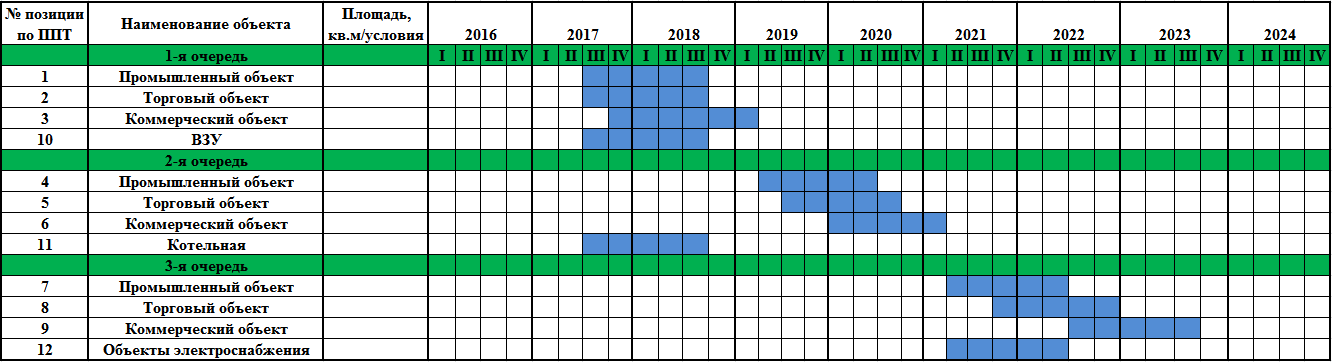 Инженерная инфраструктураСтроительство основных головных инженерных сооружений осуществляется в первой очереди строительстваТранспортная инфраструктура и благоустройствоОдновременно с вводом промышленных/торговых/коммерческих/иных объектовПарковки, подземные и многоярусные паркингиПодземные паркинги, гостевые парковки и места временного хранения автомобилей на прилегающей территории объектов капитального строительства вводятся одновременно с вводом промышленных/торговых/коммерческих/иных объектовПриложение 19к типовому Положению Форма заявления о заключении Дополнительного соглашения (для юридических лиц и индивидуальных предпринимателей)Администрация __________________________________________________________________________________________________________(полное наименование организации и организационно-правовой формы)в лице: __________________________________________________________________________(ФИО руководителя или иного уполномоченного лица)Документ, удостоверяющий личность:_____________________________________(вид документа)_____________________________________(серия, номер)_____________________________________  (кем, когда выдан) Сведения о государственной регистрации юридического лица (индивидуального предпринимателя):ОГРН (ОГРНИП) ______________________________________________ИНН ____________________________________Место нахождения ______________________________________________Контактная информацияТел.________________________________эл. почта ____________________________Прошу заключить дополнительное соглашение к договору о комплексном развитии территории ___________________________________ от ________ _____№____________.Проект дополнительного соглашения к договору о комплексном развитии территории, пояснительную записку, описывающую цель заключения представленного проекта дополнительного соглашения к договору, а также ________________________________________________________________________________________________________________________________ прилагаю.Кадастровые номера земельных участков, расположенных в границах развиваемой территории: __________________________________________________________________.Сведения об утверждённой документации по планировке территории применительно к рассматриваемой территории _____________________________________.Результат рассмотрения настоящего заявления на бумажном носителе в виде распечатанной копии электронного документа прошу вручить лично/представителю в МФЦ, расположенному по адресу: _______________________________________________                                                                  (указывается при необходимости) Приложение 20к типовому Положению Форма заявления о заключении Дополнительного соглашения (для физических лиц)   Администрация _________________________ФИО _________________________________						            Документ, удостоверяющий личность:                                                                                                  _____________________________________ (вид документа) ___________________________________ (серия, номер)___________________________________  (кем, когда выдан)СНИЛС________________________________Адрес регистрации_______________________________________ Контактная информациятел. _________-_______________________эл. почта ____________________________Прошу заключить дополнительное соглашение к договору о комплексном развитии территории ___________________________________ от ________ _____№____________.Проект дополнительного соглашения к договору о комплексном развитии территории, пояснительную записку, описывающую цель заключения представленного проекта дополнительного соглашения к договору, а также ________________________________________________________________________________________________________________________________ прилагаю.Кадастровые номера земельных участков, расположенных в границах развиваемой территории:  __________________________________________________________________.Сведения об утверждённой документации по планировке территории применительно к рассматриваемой территории _____________________________________.Результат рассмотрения настоящего заявления на бумажном носителе в виде распечатанной копии электронного документа прошу вручить лично/представителю в МФЦ, расположенному по адресу: _______________________________________________                                                                               (указывается при необходимости) Приложение 21к типовому Положению Форма заявления (уведомления) об отказе от Договора и заключении Соглашения о расторжении Договора (для юридических лиц и индивидуальных предпринимателей)Администрация __________________________________________________________________________________________________________(полное наименование организации и организационно-правовой формы)в лице: __________________________________________________________________________(ФИО руководителя или иного уполномоченного лица)Документ, удостоверяющий личность:_____________________________________(вид документа)_____________________________________(серия, номер)_____________________________________  (кем, когда выдан) Сведения о государственной регистрации юридического лица (индивидуального предпринимателя):ОГРН (ОГРНИП) ______________________________________________ИНН ____________________________________Место нахождения ______________________________________________Контактная информацияТел.________________________________эл. почта ____________________________ На основании ч. 28 ст. 46.9 Градостроительного кодекса Российской Федерации информирую об односторонний отказе от договора (исполнения договора) о комплексном развитии территории __________________________________________________________ от ________ _____№___________________________.Требования по возмещению убытков, причинённые ввиду неисполнения Администрацией ______________________обязательств предусмотренных п. 3. ч. 14 ст. 46.9 Градостроительного кодекса Российской Федерации: ___________________________________.(при наличии)Результат рассмотрения настоящего заявления на бумажном носителе в виде распечатанной копии электронного документа прошу вручить лично/представителю в МФЦ, расположенному по адресу: _______________________________________________                                                                  (указывается при необходимости) Приложение 22к типовому Положению Форма заявления (уведомления) об отказе от Договора и заключении Соглашения о расторжении Договора (для физических лиц)   Администрация _________________________ФИО _________________________________						            Документ, удостоверяющий личность:                                                                                                  _____________________________________ (вид документа) ___________________________________ (серия, номер)___________________________________  (кем, когда выдан)СНИЛС________________________________Адрес регистрации______________________________________ Контактная информациятел. _________-_______________________эл. почта ____________________________На основании ч. 28 ст. 46.9 Градостроительного кодекса Российской Федерации информирую об односторонний отказе от договора (исполнения договора) о комплексном развитии территории __________________________________________________________ от ________ _____№___________________________.Требования  возмещению убытков (при наличии), причинённые Заявителю неисполнением Администрацией обязательств предусмотренных п. 3. ч. 14 ст. 46.9 Градостроительного кодекса Российской Федерации ________________________.Результат рассмотрения настоящего заявления на бумажном носителе в виде распечатанной копии электронного документа прошу вручить лично/представителю в МФЦ, расположенному по адресу: _______________________________________________                                                                  (указывается при необходимости) Приложение 23к типовому Положению Форма отказа в регистрации заявления о заключении Договора Кому __________________________________(наименование заявителя)__________________________________________(для граждан: фамилия, имя, отчество,__________________________________________для юридических лиц: полное наименование организации, _________________________________________фамилия, имя, отчество руководителя),__________________________________________ (почтовый индекс, адрес, телефон)___________№______________Решение об отказев регистрации заявления о заключении договора о комплексном развитии территории по инициативе правообладателей в целях размещения объектов нежилого назначения, в том числе линейных(Заявление: от ________ № ________)Администрация ________________________________ Московской области  в лице ___________________ уведомляет об отказе в регистрации заявления о заключении Договора о комплексном развитии территории по инициативе правообладателей по адресу:___________________________________________ по следующим причинам (нужное указать):Дополнительно сообщаем, что:_________________________________________________________________________________________________________________________________________________________________________________________________________________________________(указывается дополнительная информация (при наличии)_______________________________ ____________ ________________________________ (должность уполномоченного лица)                    (подпись)                       (расшифровка подписи)« ___» ___________20 ___г.Приложение 24к типовому Положению Форма отказа в регистрации заявления о заключении Дополнительного соглашенияКому __________________________________(наименование заявителя)__________________________________________(для граждан: фамилия, имя, отчество,__________________________________________для юридических лиц: полное наименование организации, _________________________________________фамилия, имя, отчество руководителя),__________________________________________ (почтовый индекс, адрес, телефон)___________№______________Решение об отказев регистрации заявления о заключении дополнительного соглашения к договору о комплексном развитии территории по инициативе правообладателей в целях размещения объектов нежилого назначения, в том числе линейных(Заявление: от ________ № ________)Администрация ________________________________ Московской области  в лице ___________________ уведомляет об отказе в регистрации заявления о заключении дополнительного соглашения к договору о комплексном развитии территории по инициативе правообладателей по адресу:___________________________________________ по следующим причинам (нужное указать):Дополнительно сообщаем, что:_________________________________________________________________________________________________________________________________________________________________________________________________________________________________(указывается дополнительная информация (при наличии)_______________________________ ____________ ________________________________ (должность уполномоченного лица)                    (подпись)                       (расшифровка подписи)« ___» ___________20 ___г.Приложение 25к типовому Положению Форма отказа в регистрации заявления об отказе от Договора и заключении Соглашения о расторжении договораКому __________________________________(наименование заявителя)__________________________________________(для граждан: фамилия, имя, отчество,__________________________________________для юридических лиц: полное наименование организации, _________________________________________фамилия, имя, отчество руководителя),__________________________________________ (почтовый индекс, адрес, телефон)___________№______________Решение об отказев регистрации заявления об отказе от договора о комплексном развитии территории по инициативе правообладателей в целях размещения объектов нежилого назначения, в том числе линейных и заключении Соглашения о расторжении договора о комплексном развитии территории по инициативе правообладателей в целях размещения объектов нежилого назначения, в том числе линейных(Заявление: от ________ № ________)Администрация ________________________________ Московской области  в лице ___________________ уведомляет об отказе в регистрации заявления с заявлением о намерениях Правообладателя об одностороннем отказе от договора о комплексном развитии территории по инициативе правообладателе и заключения соглашения о расторжении договора с заявлением о намерениях Правообладателя об одностороннем отказе от Договора и заключения соглашения о расторжении Договора по адресу:___________________________________________ по следующим причинам (нужное указать):Дополнительно сообщаем, что:_________________________________________________________________________________________________________________________________________________________________________________________________________________________________(указывается дополнительная информация (при наличии)_______________________________ ____________ ________________________________ (должность уполномоченного лица)                    (подпись)                       (расшифровка подписи)« ___» ___________20 ___г.ПонедельникС 9.00 до 18.00, перерыв с 13.00 до 13.45ВторникС 9.00 до 18.00, перерыв с 13.00 до 13.45СредаС 9.00 до 18.00, перерыв с 13.00 до 13.45ЧетвергС 9.00 до 18.00, перерыв с 13.00 до 13.45ПятницаС 9.00 до 16.45, перерыв с 13.00 до 13.45СубботаВыходной деньВоскресеньеВыходной деньАдминистрация _____________Московской области Правообладатель 1От лица Администрации _________________Московской области __________________ Ф.И.О.«    » _____________20___г. От лица Правообладателя _________________Ф.И.О.«___» __________20__г. Правообладатель …. Правообладатель ….Правообладатель …От лица Правообладателя 1    ________________ Ф.И.О.«     »__________ 20__ г. От лица Правообладателя____ __________________ Ф.И.О.«    » _____________20___г.От лица Правообладателя____ _________________Ф.И.О.«___» __________20__г.Приложение №1 к Договору о комплексном развитии территории по инициативе Правообладателей в целях размещения нежилых объектов, в том числе линейныхот ___________ № ____________№ п/пКадастровый номер ПлощадьФорма собственности/ сведения о собственникеКатегория/ Виды целевого назначения Объекты, расположенные на земельном участке Ограничения/ обремененияПредполагаемая судьба объекта123№ п/пНаименование (назначение)  объекта Адрес Кадастровый номерПлощадьСобственник/ владелец Ограничения/ обремененияПравовое основание123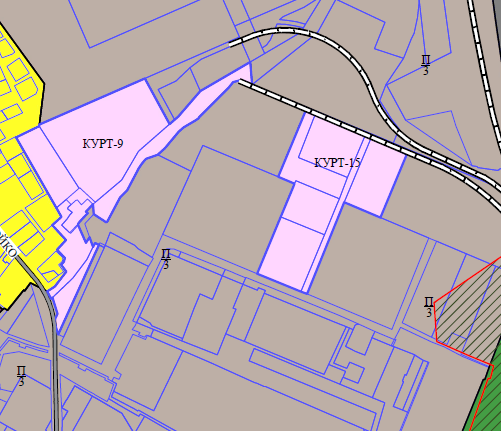 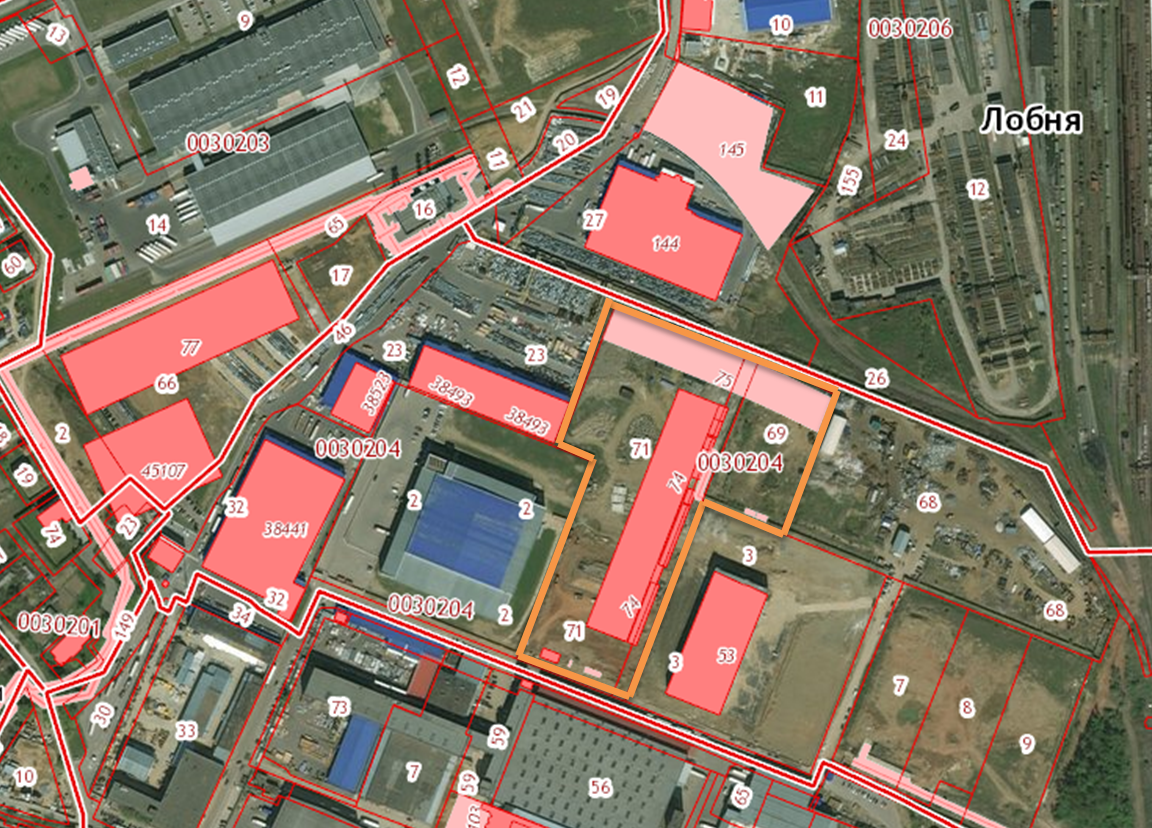 № п/пКадаст-ровый номерРеквизиты подтвержда-ющего документа о праве собственности на земельный участокПлощадь земельного участка, кв. мВид разрешен-ного использо-вания земельно-го участка Ограниче- ния/ обремене-нияОбъекты недвижи-мости, расположен-ные на земельных участках и их адресаСведения о собственнике земельного участка Сведения о собственнике земельного участка Сведения о лицах, обладающих правами пользования земельным участкомСведения о лицах, обладающих правами пользования земельным участкомСведения о лицах, обладающих правами пользования земельным участкомСведения о лицах, обладающих правами пользования земельным участкомПредполагаемая судьба объекта Приме-чания№ п/пКадаст-ровый номерРеквизиты подтвержда-ющего документа о праве собственности на земельный участокПлощадь земельного участка, кв. мВид разрешен-ного использо-вания земельно-го участка Ограниче- ния/ обремене-нияОбъекты недвижи-мости, расположен-ные на земельных участках и их адресанаименование с указанием организационно-правовой формыофициаль-ный адрес Наименова-ние с указанием организа-ционно-правовой формывид правасрок действия праваОфициаль-ный адрес правооблада-теляПредполагаемая судьба объекта Приме-чания123№ п/пКадаст-ровый номерРеквизиты подтвержда-ющего документа о праве собственности на земельный участокПлощадь земельного участка, кв. мВид разрешен-ного использо-вания земельно-го участка Ограниче- ния/ обремене-нияОбъекты недвижи-мости, расположен-ные на земельных участках и их адресаСведения о собственнике земельного участка Сведения о собственнике земельного участка Сведения о лицах, обладающих правами пользования земельным участкомСведения о лицах, обладающих правами пользования земельным участкомСведения о лицах, обладающих правами пользования земельным участкомСведения о лицах, обладающих правами пользования земельным участкомПредпола-гаемая судьба объекта Приме-чания№ п/пКадаст-ровый номерРеквизиты подтвержда-ющего документа о праве собственности на земельный участокПлощадь земельного участка, кв. мВид разрешен-ного использо-вания земельно-го участка Ограниче- ния/ обремене-нияОбъекты недвижи-мости, расположен-ные на земельных участках и их адресанаименование с указанием организационно-правовой формыофициаль-ный адрес Наименова-ние с указанием организа-ционно-правовой формывид правасрок действия праваОфициаль-ный адрес правооблада-теляПредпола-гаемая судьба объекта Приме-чания123№ п/пКадаст-ровый номер реквизиты подтверждаю-щего документа о праве собственности на земельный участокПлощадь земельного участка, 
кв. мСведения о представителе собственника земельного участка  Вид разре-шенного исполь-зования земель-ного участкаОграничения/ обремененияОбъекты недвижимости, расположенные на земельном участке и их адресаСведения о лицах, обладающих правами пользования земельным участкомСведения о лицах, обладающих правами пользования земельным участкомСведения о лицах, обладающих правами пользования земельным участкомСведения о лицах, обладающих правами пользования земельным участкомПредполага-емая судьба объекта Приме-чания№ п/пКадаст-ровый номер реквизиты подтверждаю-щего документа о праве собственности на земельный участокПлощадь земельного участка, 
кв. мСведения о представителе собственника земельного участка  Вид разре-шенного исполь-зования земель-ного участкаОграничения/ обремененияОбъекты недвижимости, расположенные на земельном участке и их адресанаименование с указанием организационно-правовой формывид правасрок действия праваофициальный адрес правообладателяПредполага-емая судьба объекта Приме-чания123№ п/пКадаст-ровый номер Площадь земельного участка, 
кв. мСведения об органе, уполномочен-ном распоряжаться земельным участком  Вид разрешен-ного использо-вания земельного участкаОграничения/ обремененияОбъекты недвижимости, расположенные на земельном участке и их адресаСведения о лицах, обладающих правами пользования земельным участкомСведения о лицах, обладающих правами пользования земельным участкомСведения о лицах, обладающих правами пользования земельным участкомСведения о лицах, обладающих правами пользования земельным участкомПредполагаемая судьба объекта Примеча-ния№ п/пКадаст-ровый номер Площадь земельного участка, 
кв. мСведения об органе, уполномочен-ном распоряжаться земельным участком  Вид разрешен-ного использо-вания земельного участкаОграничения/ обремененияОбъекты недвижимости, расположенные на земельном участке и их адресанаименование с указанием организационно-правовой формывид правасрок действия праваофициальный адрес правообладателяПредполагаемая судьба объекта Примеча-ния123№ п/пКадаст-ровый номер реквизиты подтверждаю-щего документа о праве собственности на земельный участокПлощадь земельного участка, 
кв. мСведения о представителе собственника земельного участка  Вид разрешен-ного использо-вания земельного участкаОграничения/ обремененияОбъекты недвижимости, расположенные на земельном участке и их адресаСведения о лицах, обладающих правами пользования земельным участкомСведения о лицах, обладающих правами пользования земельным участкомСведения о лицах, обладающих правами пользования земельным участкомСведения о лицах, обладающих правами пользования земельным участкомПредпола-гаемая судьба объекта Приме-чания№ п/пКадаст-ровый номер реквизиты подтверждаю-щего документа о праве собственности на земельный участокПлощадь земельного участка, 
кв. мСведения о представителе собственника земельного участка  Вид разрешен-ного использо-вания земельного участкаОграничения/ обремененияОбъекты недвижимости, расположенные на земельном участке и их адресанаименование с указанием организационно-правовой формывид правасрок действия праваофициальный адрес правообладателяПредпола-гаемая судьба объекта Приме-чания123№ п/пКадастро-вый номер реквизиты подтвержда-ющего документа о праве собственности на земельный участокПлощадь земельного участка, кв. мСведения о представителе собственника земельного участка  Вид разрешен-ного использо-вания земельного участкаОграничения/ обремененияОбъекты недвижимости, расположенные на земельном участке и их адресаСведения о лицах, обладающих правами пользования земельным участкомСведения о лицах, обладающих правами пользования земельным участкомСведения о лицах, обладающих правами пользования земельным участкомСведения о лицах, обладающих правами пользования земельным участкомПредполага-емая судьба объекта Примеча-ния№ п/пКадастро-вый номер реквизиты подтвержда-ющего документа о праве собственности на земельный участокПлощадь земельного участка, кв. мСведения о представителе собственника земельного участка  Вид разрешен-ного использо-вания земельного участкаОграничения/ обремененияОбъекты недвижимости, расположенные на земельном участке и их адресанаименование с указанием организационно-правовой формывид правасрок действия праваофициальный адрес правообладателяПредполага-емая судьба объекта Примеча-ния123№п/пКадастровый номерСведения о собственнике земельного участкаСодержание сервитутаПримечание123№ п/пАдрес/кадастровый номер земельного участкаФункциональ-ное назначение объектаПлощадь, кв. мОграниче-ния/ обремене-нияСведения о собственнике (официальный адрес собственника)Сведения о лицах, обладающих правами пользования объектом Сведения о лицах, обладающих правами пользования объектом Сведения о лицах, обладающих правами пользования объектом Сведения о лицах, обладающих правами пользования объектом Предполага- емая судьба объектаОснова-ние для сноса/ реконст-рукцииПримеча-ние№ п/пАдрес/кадастровый номер земельного участкаФункциональ-ное назначение объектаПлощадь, кв. мОграниче-ния/ обремене-нияСведения о собственнике (официальный адрес собственника)наименование с указанием организационно-правовой формывид правасрок действия праваофициальный адрес правообладателяПредполага- емая судьба объектаОснова-ние для сноса/ реконст-рукцииПримеча-ние123№ п/пФункциональное назначение объектаОбщая площадь, кв. мПлощадь помещений, кв. мИные характеристики объектаПримечание№ п/пФункциональное назначение объектаОбщая площадь, кв. мПлощадь помещений, кв. мИные характеристики объектаПримечание123№ п/пОбъект благоустройства и его местонахождениеНаименование выполняемых работИсполнительСрок завершенияПеречень элементов благоустройства, передаваемых в муниципальную собственностьПримечание123Основания для отклоненияКонкретизация нарушенияНесоответствие проекта Договора правилам землепользования и застройки поселения, городского округа, в части отсутствия в Правилах землепользования и застройки зоны комплексного и устойчивого развития территории, установленной на представленную заявителем к рассмотрению территориюУказываются конкретные несоответствияНесоответствие проекта Договора в части предлагаемх параметров развития территории параметрам комплексного и устойчивого развития территории, предусмотренным градостроительными регламентами Правил землепользования и застройки поселения, городского округаУказываются конкретные несоответствия Несоответствие проекта Договора нормам статьи 46.9 Градостроительного кодекса Российской Федерации, в том числе в части графика строительства, предусматривающего опережающее проектирование, строительство, реконструкцию объектов коммунальной, транспортной, социальной инфраструктур, необходимых для функционирования объектов капитального строительства и обеспечения жизнедеятельности гражданУказываются конкретные несоответствияНесоответствие проекта Договора предлагаемому развитию, утвержденному документами территориального планирования Российской Федерации, Московской области, муниципальных образований Московской областиУказываются конкретные несоответствияНесоответствие проекта Договора требованиям к составу и содержанию проекта Договора, а также описанию электронного вида документов, установленных Положением, законодательству Российской ФедерацииУказываются конкретные несоответствияНесоответствие проекта Договора программам комплексного развития систем коммунальной инфраструктуры поселения, городского округаУказываются конкретные несоответствияНесоответствие проекта Договора программам комплексного развития транспортной инфраструктуры поселения, городского округаУказываются конкретные несоответствияНесоответствие проекта Договора программам комплексного развития социальной инфраструктуры поселения, городского округаУказываются конкретные несоответствияНесоответствие проекта Договора в части включения в границы развиваемой территории земель лесного фонда, предлагаемых к застройкеУказываются конкретные несоответствияНесоответствие проекта Договора в части предлагаемых к размещению объектов правовому режиму земельных участков, включенных в границы развиваемой территории, определенному Земельным кодексом Российской Федерации согласно принадлежности таких земельных участков к той или иной категории земель.Указываются конкретные несоответствияОтсутствие у Заявителя (представителя Заявителя) прав на земельные участки и (или) расположенные на них объекты недвижимости (права собственности, права аренды либо безвозмездного пользования), либо если срок действия его прав на земельный участок составляет на день заключения договора о комплексном развитии территории менее чем пять лет.Указываются конкретные несоответствияАдминистрация _____________Московской области Правообладатель 1От лица Администрации _________________Московской области __________________ Ф.И.О.«    » _____________20___г. От лица Правообладателя _________________Ф.И.О.«___» __________20__г. Правообладатель …. Правообладатель ….Правообладатель …От лица Правообладателя 1    ________________ Ф.И.О.«     »__________ 20__ г. От лица Правообладателя____ __________________ Ф.И.О.«    » _____________20___г.От лица Правообладателя____ _________________Ф.И.О.«___» __________20__г.Основания для отклоненияКонкретизация нарушенияНесоответствие проекта Дополнительного соглашения в части предлагаемых параметров развития территории параметрам комплексного и устойчивого развития территории, предусмотренным градостроительными регламентами Правил землепользования и застройки поселения, городского округаУказываются конкретные несоответствия Несоответствие проекта Дополнительного соглашения нормам статьи 46.9 Градостроительного кодекса Российской Федерации, в том числе в части графика строительства, предусматривающего опережающее проектирование, строительство, реконструкцию объектов коммунальной, транспортной, социальной инфраструктур, необходимых для функционирования объектов капитального строительства и обеспечения жизнедеятельности гражданУказываются конкретные несоответствияНесоответствие проекта Дополнительного соглашения предлагаемому развитию, утвержденному документами территориального планирования Российской Федерации, Московской области, муниципальных образований Московской областиУказываются конкретные несоответствияНесоответствие проекта Дополнительного соглашения требованиям к составу и содержанию проекта Дополнительного соглашения, а также описанию электронного вида документов, установленных Положением, законодательству Российской ФедерацииУказываются конкретные несоответствияНесоответствие проекта Дополнительного соглашения программам комплексного развития систем коммунальной инфраструктуры поселения, городского округаУказываются конкретные несоответствияНесоответствие проекта Дополнительного соглашения программам комплексного развития транспортной инфраструктуры поселения, городского округаУказываются конкретные несоответствияНесоответствие проекта Дополнительного соглашения программам комплексного развития социальной инфраструктуры поселения, городского округаУказываются конкретные несоответствияНесоответствие проекта Дополнительного соглашения в части включения в границы развиваемой территории земель лесного фонда, предлагаемых к застройкеУказываются конкретные несоответствияНесоответствие проекта Дополнительного соглашения в части предлагаемых к размещению объектов правовому режиму земельных участков, включенных в границы развиваемой территории, определенному Земельным кодексом Российской Федерации согласно принадлежности таких земельных участков к той или иной категории земель.Указываются конкретные несоответствияОтсутствие у Заявителя прав на земельные участки и (или) расположенные на них объекты недвижимости (права собственности, права аренды либо безвозмездного пользования), либо если срок действия его прав на земельный участок составляет на день заключения договора о комплексном развитии территории менее чем пять лет.Указываются конкретные несоответствияНесоответствие утвержденной документации по планировке территории на территориюУказываются конкретные несоответствияНесоответствие действующему Договору о комплексном развитии территории применительно к рассматриваемой территорииУказываются конкретные несоответствияАдминистрация _____________Московской области Правообладатель 1От лица Администрации _________________Московской области __________________ Ф.И.О.«    » _____________20___г. От лица Правообладателя _________________Ф.И.О.«___» __________20__г. Правообладатель …. Правообладатель ….Правообладатель …От лица Правообладателя 1    ________________ Ф.И.О.«     »__________ 20__ г. От лица Правообладателя____ __________________ Ф.И.О.«    » _____________20___г.От лица Правообладателя____ _________________Ф.И.О.«___» __________20__г.Основания для отказаКонкретизация нарушенияЗаявление, оформлено с нарушением требований Положения,  в том числе некорректное (неполное либо неправильное) заполнение обязательных полей в форме заявления.Указываются конкретное нарушениеПредставление документов, утративших силу или срок действия которых истечет до даты заключения договора.Указываются конкретные документыПредставление документов, содержащих противоречивые сведения, незаверенные исправления, подчистки, помарки.Указываются конкретное нарушениеПредставление документов, текст которых не поддается прочтению.Указываются конкретное нарушениеПредставление неполного комплекта документов, предусмотренного разделом 9 Положения Указываются отсутствующие документыПредставление электронных копий (электронных образов) документов, не позволяющих в полном объеме прочитать текст документа и/или распознать реквизиты документа.Указываются конкретное нарушениеПодача заявления и иных документов в электронной форме, подписанных с использованием простой электронной подписи, не принадлежащей Заявителю.Предоставление документов в электронном виде, несоответствующих описанию, указанному в пункте 16 Положения Указываются конкретное нарушениеОтсутствие утвержденной документации по планировке территории на территорию, в отношении которой подготовлен проект.Указываются конкретное нарушениеОснования для отказаКонкретизация нарушенияЗаявление, оформлено с нарушением требований Положения,  в том числе некорректное (неполное либо неправильное) заполнение обязательных полей в форме заявления.Указываются конкретное нарушениеПредставление документов, утративших силу или срок действия которых истечет до даты заключения Дополнительного соглашения.Указываются конкретные документыПредставление документов, содержащих противоречивые сведения, незаверенные исправления, подчистки, помарки.Указываются конкретное нарушениеПредставление документов, текст которых не поддается прочтению.Указываются конкретное нарушениеПредставление неполного комплекта документов, предусмотренного разделом 9 Положения Указываются отсутствующие документыПредставление электронных копий (электронных образов) документов, не позволяющих в полном объеме прочитать текст документа и/или распознать реквизиты документа.Указываются конкретное нарушениеПодача заявления и иных документов в электронной форме, подписанных с использованием простой электронной подписи, не принадлежащей Заявителю.Предоставление документов в электронном виде, несоответствующих описанию, указанному в пункте 16 Положения Указываются конкретное нарушениеОтсутствие утвержденной документации по планировке территории на территорию, в отношении которой подготовлен проект Дополнительного соглашения.Указываются конкретное нарушениеОтсутствие действующего Договора о комплексном развитии территории применительно к рассматриваемой территорииУказываются конкретные несоответствияОснования для отказаКонкретизация нарушенияЗаявление, оформлено с нарушением требований Положения,  в том числе некорректное (неполное либо неправильное) заполнение обязательных полей в форме заявления.Указываются конкретное нарушениеПредставление документов, утративших силу или срок действия которых истечет до даты заключения договора.Указываются конкретные документыПредставление документов, содержащих противоречивые сведения, незаверенные исправления, подчистки, помарки.Указываются конкретное нарушениеПредставление документов, текст которых не поддается прочтению.Указываются конкретное нарушениеПредставление неполного комплекта документов, предусмотренного разделом 9 Положения Указываются отсутствующие документыПредставление электронных копий (электронных образов) документов, не позволяющих в полном объеме прочитать текст документа и/или распознать реквизиты документа.Указываются конкретное нарушениеПодача заявления и иных документов в электронной форме, подписанных с использованием простой электронной подписи, не принадлежащей Заявителю.Предоставление документов в электронном виде, несоответствующих описанию, указанному в пункте 16 Положения Указываются конкретное нарушениеОтсутствие действующего Договора о комплексном развитии территории применительно к рассматриваемой территории.Указываются конкретное нарушение